Документ предоставлен КонсультантПлюс
Зарегистрировано в Минюсте России 30 декабря 2022 г. N 71900МИНИСТЕРСТВО ФИНАНСОВ РОССИЙСКОЙ ФЕДЕРАЦИИФЕДЕРАЛЬНАЯ НАЛОГОВАЯ СЛУЖБАПРИКАЗот 30 ноября 2022 г. N ЕД-7-8/1133@ОБ УТВЕРЖДЕНИИ ФОРМ И ФОРМАТОВПРЕДСТАВЛЕНИЯ ДОКУМЕНТОВ, ИСПОЛЬЗУЕМЫХ НАЛОГОВЫМИОРГАНАМИ И НАЛОГОПЛАТЕЛЬЩИКАМИ, ПЛАТЕЛЬЩИКАМИ СБОРОВ,ПЛАТЕЛЬЩИКАМИ СТРАХОВЫХ ВЗНОСОВ И (ИЛИ) НАЛОГОВЫМИ АГЕНТАМИПРИ ОСУЩЕСТВЛЕНИИ ЗАЧЕТА И ВОЗВРАТА СУММ ДЕНЕЖНЫХ СРЕДСТВ,ФОРМИРУЮЩИХ ПОЛОЖИТЕЛЬНОЕ САЛЬДО ЕДИНОГО НАЛОГОВОГОСЧЕТА, А ТАКЖЕ ИЗЛИШНЕ УПЛАЧЕННОЙ (ВЗЫСКАННОЙ)ГОСУДАРСТВЕННОЙ ПОШЛИНЫВ соответствии с пунктом 4 статьи 31, пунктами 2, 4 и 6 статьи 78 и пунктами 1 и 2 статьи 79 части первой Налогового кодекса Российской Федерации (Собрание законодательства Российской Федерации, 1998, N 31, ст. 3824; 2022, N 29, ст. 5230), с пунктами 3 и 6 статьи 333.40 части второй Налогового кодекса Российской Федерации (Собрание законодательства Российской Федерации, 2000, N 32, ст. 3340; 2022, N 29, ст. 5230), на основании подпункта 5.9.37 пункта 5 Положения о Федеральной налоговой службе, утвержденного постановлением Правительства Российской Федерации от 30.09.2004 N 506 (Собрание законодательства Российской Федерации, 2004, N 40, ст. 3961; 2015, N 15, ст. 2286), а также в связи с принятием Федерального закона от 14.07.2022 N 263-ФЗ "О внесении изменений в части первую и вторую Налогового кодекса Российской Федерации" (Собрание законодательства Российской Федерации, 2022, N 29, ст. 5230), приказываю:1. Утвердить:форму заявления о распоряжении путем возврата суммой денежных средств, формирующих положительное сальдо единого налогового счета налогоплательщика, плательщика сбора, плательщика страховых взносов и (или) налогового агента согласно приложению N 1 к настоящему приказу;формат представления заявления о распоряжении путем возврата суммой денежных средств, формирующих положительное сальдо единого налогового счета налогоплательщика, плательщика сбора, плательщика страховых взносов и (или) налогового агента, в электронной форме согласно приложению N 2 к настоящему приказу;форму заявления о распоряжении путем зачета суммой денежных средств, формирующих положительное сальдо единого налогового счета налогоплательщика, плательщика сбора, плательщика страховых взносов и (или) налогового агента согласно приложению N 3 к настоящему приказу;формат представления заявления о распоряжении путем зачета суммой денежных средств, формирующих положительное сальдо единого налогового счета налогоплательщика, плательщика сбора, плательщика страховых взносов и (или) налогового агента, в электронной форме согласно приложению N 4 к настоящему приказу;форму заявления об отмене (полностью или частично) зачета, осуществленного налоговым органом в счет исполнения предстоящей обязанности по уплате конкретного налога (сбора, страхового взноса) согласно приложению N 5 к настоящему приказу;формат представления заявления об отмене (полностью или частично) зачета, осуществленного налоговым органом в счет исполнения предстоящей обязанности по уплате конкретного налога (сбора, страхового взноса), в электронной форме согласно приложению N 6 к настоящему приказу;форму заявления о возврате излишне уплаченной (взысканной) суммы государственной пошлины согласно приложению N 7 к настоящему приказу;формат представления заявления о возврате излишне уплаченной (взысканной) суммы государственной пошлины в электронной форме согласно приложению N 8 к настоящему приказу;форму заявления о зачете суммы излишне уплаченной (взысканной) государственной пошлины согласно приложению N 9 к настоящему приказу;формат представления заявления о зачете суммы излишне уплаченной (взысканной) государственной пошлины в электронной форме согласно приложению N 10 к настоящему приказу;форму сообщения об отказе в исполнении заявления о распоряжении путем зачета (возврата) суммой денежных средств, формирующих положительное сальдо единого налогового счета налогоплательщика, плательщика сбора, плательщика страховых взносов и (или) налогового агента согласно приложению N 11 к настоящему приказу.2. Признать утратившими силу:приказ Федеральной налоговой службы от 14.02.2017 N ММВ-7-8/182@ "Об утверждении форм документов, используемых налоговыми органами и налогоплательщиками при осуществлении зачета и возврата сумм излишне уплаченных (взысканных) налогов, сборов, страховых взносов, пеней, штрафов") (зарегистрирован Министерством юстиции Российской Федерации 17.03.2017, регистрационный N 46000);приказ Федеральной налоговой службы от 30.11.2018 N ММВ-7-8/670@ "О внесении изменений в приложения к приказу ФНС России от 14.02.2017 N ММВ-7-8/182@" (зарегистрирован Министерством юстиции Российской Федерации 27.12.2018, регистрационный N 53210);приказ Федеральной налоговой службы от 17.08.2021 N ЕД-7-8/757@ "О внесении изменений в приложения к приказу ФНС России от 14.02.2017 N ММВ-7-8/182@" (зарегистрирован Министерством юстиции Российской Федерации 22.09.2021, регистрационный N 65088);приказ Федеральной налоговой службы от 14.12.2018 N ММВ-7-8/804@ "Об утверждении форм документов, используемых налоговыми органами при осуществлении зачета и возврата суммы единого налогового платежа физического лица и формата представления заявления о возврате денежных средств, перечисленных в бюджетную систему Российской Федерации в качестве единого налогового платежа физического лица, в электронной форме" (зарегистрирован Министерством юстиции Российской Федерации 14.01.2019, регистрационный N 53333);приказ Федеральной налоговой службы от 23.12.2020 N ЕД-7-8/943@ "О внесении изменений в приложения к приказу ФНС России от 14.12.2018 N ММВ-7-8/804@" (зарегистрирован Министерством юстиции Российской Федерации 03.02.2021, регистрационный N 62352);приказ Федеральной налоговой службы от 11.05.2022 N ЕД-7-8/389@ "Об утверждении форм документов, используемых налоговыми органами при осуществлении возврата суммы единого налогового платежа организации, индивидуального предпринимателя, и формата представления заявления о возврате денежных средств, перечисленных в бюджетную систему Российской Федерации в качестве единого налогового платежа организации, индивидуального предпринимателя, в электронной форме" (зарегистрирован Министерством юстиции Российской Федерации 15.06.2022, регистрационный N 68859).3. Установить, что настоящий приказ вступает в силу по истечении 10 дней после дня его официального опубликования, но не ранее 01.01.2023.4. Контроль за исполнением настоящего приказа возложить на заместителя руководителя Федеральной налоговой службы, координирующего вопросы урегулирования задолженности по обязательным платежам.РуководительФедеральной налоговой службыД.В.ЕГОРОВПриложение N 1к приказу ФНС Россииот 30.11.2022 N ЕД-7-8/1133@┌─┐                       ┌─┐└─┘││││││││││││││││││││││ └─┘          ┌─┬─┬─┬─┬─┬─┬─┬─┬─┬─┬─┬─┐   ││││││││││││││││││││││      ИНН <1> │ │ │ │ │ │ │ │ │ │ │ │ │   ││  1870  ││  2019  ││              └─┴─┴─┴─┴─┴─┴─┴─┴─┴─┴─┴─┘                                       ┌─┬─┬─┬─┬─┬─┬─┬─┬─┐      ┌─┬─┬─┐                               КПП     │ │ │ │ │ │ │ │ │ │ Стр. │0│0│1│                                       └─┴─┴─┴─┴─┴─┴─┴─┴─┘      └─┴─┴─┘    Форма по КНД 1112542                                 Заявление          о распоряжении путем возврата суммой денежных средств,         формирующих положительное сальдо единого налогового счета        налогоплательщика, плательщика сбора, плательщика страховых                     взносов и (или) налогового агента                                       ┌─┬─┬─┬─┐Представляется в налоговый орган (код) │ │ │ │ │                                       └─┴─┴─┴─┘На  основании  статьи  79  Налогового  кодекса  Российской  Федерации прошувернуть   денежные   средства,  формирующие  положительное  сальдо  единогоналогового счета          ┌─┬─┬─┬─┬─┬─┬─┬─┬─┬─┬─┬─┐ ┌─┬─┐в размере │ │ │ │ │ │ │ │ │ │ │ │ │.│ │ │ рублей          └─┴─┴─┴─┴─┴─┴─┴─┴─┴─┴─┴─┘ └─┴─┘                    (цифрами)┌─┬─┬─┬─┬─┬─┬─┬─┬─┬─┬─┬─┬─┬─┬─┬─┬─┬─┬─┬─┬─┬─┬─┬─┬─┬─┬─┬─┬─┬─┬─┬─┬─┬─┬─┬─┬─┬─┬─┬─┐│ │ │ │ │ │ │ │ │ │ │ │ │ │ │ │ │ │ │ │ │ │ │ │ │ │ │ │ │ │ │ │ │ │ │ │ │ │ │ │ │└─┴─┴─┴─┴─┴─┴─┴─┴─┴─┴─┴─┴─┴─┴─┴─┴─┴─┴─┴─┴─┴─┴─┴─┴─┴─┴─┴─┴─┴─┴─┴─┴─┴─┴─┴─┴─┴─┴─┴─┘┌─┬─┬─┬─┬─┬─┬─┬─┬─┬─┬─┬─┬─┬─┬─┬─┬─┬─┬─┬─┬─┬─┬─┬─┬─┬─┬─┬─┬─┬─┬─┬─┬─┬─┬─┬─┬─┬─┬─┬─┐│ │ │ │ │ │ │ │ │ │ │ │ │ │ │ │ │ │ │ │ │ │ │ │ │ │ │ │ │ │ │ │ │ │ │ │ │ │ │ │ │└─┴─┴─┴─┴─┴─┴─┴─┴─┴─┴─┴─┴─┴─┴─┴─┴─┴─┴─┴─┴─┴─┴─┴─┴─┴─┴─┴─┴─┴─┴─┴─┴─┴─┴─┴─┴─┴─┴─┴─┘┌─┬─┬─┬─┬─┬─┬─┬─┬─┬─┬─┬─┬─┬─┬─┬─┬─┬─┬─┬─┬─┬─┬─┬─┬─┬─┬─┬─┬─┬─┬─┬─┬─┬─┬─┬─┬─┬─┬─┬─┐│ │ │ │ │ │ │ │ │ │ │ │ │ │ │ │ │ │ │ │ │ │ │ │ │ │ │ │ │ │ │ │ │ │ │ │ │ │ │ │ │└─┴─┴─┴─┴─┴─┴─┴─┴─┴─┴─┴─┴─┴─┴─┴─┴─┴─┴─┴─┴─┴─┴─┴─┴─┴─┴─┴─┴─┴─┴─┴─┴─┴─┴─┴─┴─┴─┴─┴─┘               (фамилия, имя, отчество <2> физического лица) <3>                        ┌─┬─┬─┐Заявление составлено на │ │ │ │  страницах   с  приложением  подтверждающих                        └─┴─┴─┘                           ┌─┬─┬─┐документов или их копий на │ │ │ │ листах                           └─┴─┴─┘─────────────────────────────────────────┬───────────────────────────────────────    Достоверность и полноту сведений,    │   Заполняется работником налогового    указанных в настоящем заявлении,     │                 органа               подтверждаю:              │   Сведения о представлении заявления  ┌─┐ 1 - плательщик                     │  │ │ 2 - представитель плательщика      │  └─┘                                    │                                 ┌─┬─┐┌─┬─┬─┬─┬─┬─┬─┬─┬─┬─┬─┬─┬─┬─┬─┬─┬─┬─┬─┬─┐│Настоящее заявление представлено │ │ ││ │ │ │ │ │ │ │ │ │ │ │ │ │ │ │ │ │ │ │ ││                       (код) <4> └─┴─┘└─┴─┴─┴─┴─┴─┴─┴─┴─┴─┴─┴─┴─┴─┴─┴─┴─┴─┴─┴─┘│   ┌─┬─┬─┐┌─┬─┬─┬─┬─┬─┬─┬─┬─┬─┬─┬─┬─┬─┬─┬─┬─┬─┬─┬─┐│на │ │ │ │ страницах с приложением│ │ │ │ │ │ │ │ │ │ │ │ │ │ │ │ │ │ │ │ ││   └─┴─┴─┘└─┴─┴─┴─┴─┴─┴─┴─┴─┴─┴─┴─┴─┴─┴─┴─┴─┴─┴─┴─┘│подтверждающих документов или их┌─┬─┬─┬─┬─┬─┬─┬─┬─┬─┬─┬─┬─┬─┬─┬─┬─┬─┬─┬─┐│         ┌─┬─┬─┐│ │ │ │ │ │ │ │ │ │ │ │ │ │ │ │ │ │ │ │ ││копий на │ │ │ │ листах└─┴─┴─┴─┴─┴─┴─┴─┴─┴─┴─┴─┴─┴─┴─┴─┴─┴─┴─┴─┘│         └─┴─┴─┘      (фамилия, имя, отчество <2>)       │Дата              ┌─┬─┐ ┌─┬─┐ ┌─┬─┬─┬─┐                                         │представления     │ │ │.│ │ │.│ │ │ │ │                                         │заявления         └─┴─┘ └─┴─┘ └─┴─┴─┴─┘Номер контактного телефона               │┌─┬─┬─┬─┬─┬─┬─┬─┬─┬─┬─┬─┬─┬─┬─┬─┬─┬─┬─┬─┐││ │ │ │ │ │ │ │ │ │ │ │ │ │ │ │ │ │ │ │ ││└─┴─┴─┴─┴─┴─┴─┴─┴─┴─┴─┴─┴─┴─┴─┴─┴─┴─┴─┴─┘│                    ┌─┬─┐ ┌─┬─┐ ┌─┬─┬─┬─┐│Подпись ______ Дата │ │ │.│ │ │.│ │ │ │ ││                    └─┴─┘ └─┴─┘ └─┴─┴─┴─┘│                                         │   Наименование и реквизиты документа,   │ подтверждающего полномочия представителя│                плательщика              │┌─┬─┬─┬─┬─┬─┬─┬─┬─┬─┬─┬─┬─┬─┬─┬─┬─┬─┬─┬─┐││ │ │ │ │ │ │ │ │ │ │ │ │ │ │ │ │ │ │ │ ││└─┴─┴─┴─┴─┴─┴─┴─┴─┴─┴─┴─┴─┴─┴─┴─┴─┴─┴─┴─┘│┌─┬─┬─┬─┬─┬─┬─┬─┬─┬─┬─┬─┬─┬─┬─┬─┬─┬─┬─┬─┐│ ______________________ _______________│ │ │ │ │ │ │ │ │ │ │ │ │ │ │ │ │ │ │ │ ││   Фамилия, И.О. <2>        Подпись└─┴─┴─┴─┴─┴─┴─┴─┴─┴─┴─┴─┴─┴─┴─┴─┴─┴─┴─┴─┘│┌─┐                                                                           ┌─┐└─┘                                                                           └─┘┌─┐                       ┌─┐└─┘││││││││││││││││││││││ └─┘          ┌─┬─┬─┬─┬─┬─┬─┬─┬─┬─┬─┬─┐   ││││││││││││││││││││││      ИНН <1> │ │ │ │ │ │ │ │ │ │ │ │ │   ││  1870  ││  2026  ││              └─┴─┴─┴─┴─┴─┴─┴─┴─┴─┴─┴─┘                                       ┌─┬─┬─┬─┬─┬─┬─┬─┬─┐      ┌─┬─┬─┐                               КПП     │ │ │ │ │ │ │ │ │ │ Стр. │0│0│2│                                       └─┴─┴─┴─┴─┴─┴─┴─┴─┘      └─┴─┴─┘                                                         Продолжение страницы 001                               Сведения о счете                                 ┌─┬─┬─┬─┬─┬─┬─┬─┬─┐Банковский идентификационный код │ │ │ │ │ │ │ │ │ │                                 └─┴─┴─┴─┴─┴─┴─┴─┴─┘                         ┌─┬─┬─┬─┬─┬─┬─┬─┬─┬─┬─┬─┬─┬─┬─┬─┬─┬─┬─┬─┐Номер счета для возврата │ │ │ │ │ │ │ │ │ │ │ │ │ │ │ │ │ │ │ │ │                         └─┴─┴─┴─┴─┴─┴─┴─┴─┴─┴─┴─┴─┴─┴─┴─┴─┴─┴─┴─┘            ┌─┐ 1 - организацияПолучатель  │ │ 2 - физическое лицо            └─┘ 3 - бюджетная организация с лицевым счетом, открытым в                    территориальных органах Федерального казначейства,                    финансовых органах субъектов Российской Федерации                    (муниципальных образований), органах управления                    государственными внебюджетными фондами Российской                    Федерации┌─┬─┬─┬─┬─┬─┬─┬─┬─┬─┬─┬─┬─┬─┬─┬─┬─┬─┬─┬─┬─┬─┬─┬─┬─┬─┬─┬─┬─┬─┬─┬─┬─┬─┬─┬─┬─┬─┬─┬─┐│ │ │ │ │ │ │ │ │ │ │ │ │ │ │ │ │ │ │ │ │ │ │ │ │ │ │ │ │ │ │ │ │ │ │ │ │ │ │ │ │└─┴─┴─┴─┴─┴─┴─┴─┴─┴─┴─┴─┴─┴─┴─┴─┴─┴─┴─┴─┴─┴─┴─┴─┴─┴─┴─┴─┴─┴─┴─┴─┴─┴─┴─┴─┴─┴─┴─┴─┘┌─┬─┬─┬─┬─┬─┬─┬─┬─┬─┬─┬─┬─┬─┬─┬─┬─┬─┬─┬─┬─┬─┬─┬─┬─┬─┬─┬─┬─┬─┬─┬─┬─┬─┬─┬─┬─┬─┬─┬─┐│ │ │ │ │ │ │ │ │ │ │ │ │ │ │ │ │ │ │ │ │ │ │ │ │ │ │ │ │ │ │ │ │ │ │ │ │ │ │ │ │└─┴─┴─┴─┴─┴─┴─┴─┴─┴─┴─┴─┴─┴─┴─┴─┴─┴─┴─┴─┴─┴─┴─┴─┴─┴─┴─┴─┴─┴─┴─┴─┴─┴─┴─┴─┴─┴─┴─┴─┘┌─┬─┬─┬─┬─┬─┬─┬─┬─┬─┬─┬─┬─┬─┬─┬─┬─┬─┬─┬─┬─┬─┬─┬─┬─┬─┬─┬─┬─┬─┬─┬─┬─┬─┬─┬─┬─┬─┬─┬─┐│ │ │ │ │ │ │ │ │ │ │ │ │ │ │ │ │ │ │ │ │ │ │ │ │ │ │ │ │ │ │ │ │ │ │ │ │ │ │ │ │└─┴─┴─┴─┴─┴─┴─┴─┴─┴─┴─┴─┴─┴─┴─┴─┴─┴─┴─┴─┴─┴─┴─┴─┴─┴─┴─┴─┴─┴─┴─┴─┴─┴─┴─┴─┴─┴─┴─┴─┘               (наименование владельца счета) <5>Код бюджетной классификации ┌─┬─┬─┬─┬─┬─┬─┬─┬─┬─┬─┬─┬─┬─┬─┬─┬─┬─┬─┬─┐получателя <5>              │ │ │ │ │ │ │ │ │ │ │ │ │ │ │ │ │ │ │ │ │                            └─┴─┴─┴─┴─┴─┴─┴─┴─┴─┴─┴─┴─┴─┴─┴─┴─┴─┴─┴─┘                            ┌─┬─┬─┬─┬─┬─┬─┬─┬─┬─┬─┐Код по ОКТМО получателя <5> │ │ │ │ │ │ │ │ │ │ │ │                            └─┴─┴─┴─┴─┴─┴─┴─┴─┴─┴─┘                                    ┌─┬─┬─┬─┬─┬─┬─┬─┬─┬─┬─┐Номер лицевого счета получателя <5> │ │ │ │ │ │ │ │ │ │ │ │                                    └─┴─┴─┴─┴─┴─┴─┴─┴─┴─┴─┘Назначение платежа <5>┌─┬─┬─┬─┬─┬─┬─┬─┬─┬─┬─┬─┬─┬─┬─┬─┬─┬─┬─┬─┬─┬─┬─┬─┬─┬─┬─┬─┬─┬─┬─┬─┬─┬─┬─┬─┬─┬─┬─┬─┐│ │ │ │ │ │ │ │ │ │ │ │ │ │ │ │ │ │ │ │ │ │ │ │ │ │ │ │ │ │ │ │ │ │ │ │ │ │ │ │ │└─┴─┴─┴─┴─┴─┴─┴─┴─┴─┴─┴─┴─┴─┴─┴─┴─┴─┴─┴─┴─┴─┴─┴─┴─┴─┴─┴─┴─┴─┴─┴─┴─┴─┴─┴─┴─┴─┴─┴─┘┌─┬─┬─┬─┬─┬─┬─┬─┬─┬─┬─┬─┬─┬─┬─┬─┬─┬─┬─┬─┬─┬─┬─┬─┬─┬─┬─┬─┬─┬─┬─┬─┬─┬─┬─┬─┬─┬─┬─┬─┐│ │ │ │ │ │ │ │ │ │ │ │ │ │ │ │ │ │ │ │ │ │ │ │ │ │ │ │ │ │ │ │ │ │ │ │ │ │ │ │ │└─┴─┴─┴─┴─┴─┴─┴─┴─┴─┴─┴─┴─┴─┴─┴─┴─┴─┴─┴─┴─┴─┴─┴─┴─┴─┴─┴─┴─┴─┴─┴─┴─┴─┴─┴─┴─┴─┴─┴─┘┌─┬─┬─┬─┬─┬─┬─┬─┬─┬─┬─┬─┬─┬─┬─┬─┬─┬─┬─┬─┬─┬─┬─┬─┬─┬─┬─┬─┬─┬─┬─┬─┬─┬─┬─┬─┬─┬─┬─┬─┐│ │ │ │ │ │ │ │ │ │ │ │ │ │ │ │ │ │ │ │ │ │ │ │ │ │ │ │ │ │ │ │ │ │ │ │ │ │ │ │ │└─┴─┴─┴─┴─┴─┴─┴─┴─┴─┴─┴─┴─┴─┴─┴─┴─┴─┴─┴─┴─┴─┴─┴─┴─┴─┴─┴─┴─┴─┴─┴─┴─┴─┴─┴─┴─┴─┴─┴─┘              Сведения о физическом лице, не являющемся индивидуальным                              предпринимателем <3>Сведения о документе, удостоверяющем личность:Код вида        ┌─┬─┐документа <6>   │ │ │                └─┴─┘                ┌─┬─┬─┬─┬─┬─┬─┬─┬─┬─┬─┬─┬─┬─┬─┬─┬─┬─┬─┬─┬─┬─┬─┬─┬─┬─┬─┬─┬─┬─┬─┬─┐Серия и номер   │ │ │ │ │ │ │ │ │ │ │ │ │ │ │ │ │ │ │ │ │ │ │ │ │ │ │ │ │ │ │ │ │                └─┴─┴─┴─┴─┴─┴─┴─┴─┴─┴─┴─┴─┴─┴─┴─┴─┴─┴─┴─┴─┴─┴─┴─┴─┴─┴─┴─┴─┴─┴─┴─┘                ┌─┬─┬─┬─┬─┬─┬─┬─┬─┬─┬─┬─┬─┬─┬─┬─┬─┬─┬─┬─┬─┬─┬─┬─┬─┬─┬─┬─┬─┬─┬─┬─┐Кем выдан       │ │ │ │ │ │ │ │ │ │ │ │ │ │ │ │ │ │ │ │ │ │ │ │ │ │ │ │ │ │ │ │ │                └─┴─┴─┴─┴─┴─┴─┴─┴─┴─┴─┴─┴─┴─┴─┴─┴─┴─┴─┴─┴─┴─┴─┴─┴─┴─┴─┴─┴─┴─┴─┴─┘                ┌─┬─┬─┬─┬─┬─┬─┬─┬─┬─┬─┬─┬─┬─┬─┬─┬─┬─┬─┬─┬─┬─┬─┬─┬─┬─┬─┬─┬─┬─┬─┬─┐                │ │ │ │ │ │ │ │ │ │ │ │ │ │ │ │ │ │ │ │ │ │ │ │ │ │ │ │ │ │ │ │ │                └─┴─┴─┴─┴─┴─┴─┴─┴─┴─┴─┴─┴─┴─┴─┴─┴─┴─┴─┴─┴─┴─┴─┴─┴─┴─┴─┴─┴─┴─┴─┴─┘                ┌─┬─┐ ┌─┬─┐ ┌─┬─┬─┬─┐Дата выдачи     │ │ │.│ │ │.│ │ │ │ │                └─┴─┘ └─┴─┘ └─┴─┴─┴─┘---------------------------------------------------------------------------------    --------------------------------    <1>  Для физических лиц, не являющихся индивидуальным предпринимателем,не является обязательным к заполнению    <2> Отчество указывается при наличии.    <3> Не заполняются, если указан ИНН.    <4> Указывается цифровой код из списка:    01  -  на  бумажном  носителе  (по  почте);  02  - на бумажном носителе(лично);  03  -  на  бумажном  носителе с дублированием на съемном носителе(лично);    04 - по телекоммуникационным каналам связи с электронной подписью; 05 -другое;  08  - на бумажном носителе с дублированием на съемном носителе (попочте);    09  - на бумажном носителе с использованием штрих-кода (лично); 10 - набумажном носителе с использованием штрих-кода (по почте).    <5>   Указывается   при   возврате   на   счета,   открытые  в  органе,осуществляющем открытие и ведение лицевых счетов.    <6> Указывается код вида документа:    21  -  паспорт  гражданина  Российской  Федерации; 03 - свидетельство орождении; 07 - военный билет; 08 - временное удостоверение, выданное взаменвоенного билета;    10 - паспорт иностранного гражданина; 11 - свидетельство о рассмотренииходатайства о признании лица беженцем на территорию Российской Федерации посуществу;    12  -  вид  на  жительство  в  Российской Федерации, 13 - удостоверениебеженца,  14  -  временное  удостоверение  личности  гражданина  РоссийскойФедерации;    15  -  разрешение  на временное проживание в Российской Федерации; 18 -свидетельство  о предоставлении временного убежища на территории РоссийскойФедерации;    23   -   свидетельство  о  рождении,  выданное  уполномоченным  органоминостранного  государства;  24  -  удостоверение  личности  военнослужащегоРоссийской Федерации;    27 - военный билет офицера запаса; 91 - иные документы.┌─┐                                                                           ┌─┐└─┘                                                                           └─┘Приложение N 2к приказу ФНС Россииот 30.11.2022 N ЕД-7-8/1133@ФОРМАТПРЕДСТАВЛЕНИЯ ЗАЯВЛЕНИЯ О РАСПОРЯЖЕНИИ ПУТЕМ ВОЗВРАТА СУММОЙДЕНЕЖНЫХ СРЕДСТВ, ФОРМИРУЮЩИХ ПОЛОЖИТЕЛЬНОЕ САЛЬДО ЕДИНОГОНАЛОГОВОГО СЧЕТА НАЛОГОПЛАТЕЛЬЩИКА, ПЛАТЕЛЬЩИКА СБОРА,ПЛАТЕЛЬЩИКА СТРАХОВЫХ ВЗНОСОВ И (ИЛИ) НАЛОГОВОГОАГЕНТА, В ЭЛЕКТРОННОЙ ФОРМЕI. ОБЩИЕ СВЕДЕНИЯ1. Настоящий формат описывает требования к XML-файлам (далее - файл обмена) передачи в налоговые органы заявления о распоряжении путем возврата суммой денежных средств, формирующих положительное сальдо единого налогового счета налогоплательщика, плательщика сбора, плательщика страховых взносов и (или) налогового агента, в электронной форме.2. Номер версии настоящего формата 5.02, часть CLXXXVII.II. ОПИСАНИЕ ФАЙЛА ОБМЕНА3. Имя файла обмена должно иметь следующий вид:R_T_A_K_O_GGGGMMDD_N, где:R_T - префикс, принимающий значение UT_ZVDSEDNAL;A_K - идентификатор получателя информации, где: A - идентификатор получателя, которому направляется файл обмена, K - идентификатор конечного получателя, для которого предназначена информация из данного файла обмена. Передача файла от отправителя к конечному получателю (K) может осуществляться в несколько этапов через другие налоговые органы, осуществляющие передачу файла на промежуточных этапах, которые обозначаются идентификатором A. В случае передачи файла от отправителя к конечному получателю при отсутствии налоговых органов, осуществляющих передачу на промежуточных этапах, значения идентификаторов A и K совпадают. Каждый из идентификаторов (A и K) имеет вид для налоговых органов - четырехразрядный код налогового органа;O - идентификатор отправителя информации, имеет вид:для организаций - девятнадцатиразрядный код (идентификационный номер налогоплательщика (далее - ИНН) и код причины постановки на учет (далее - КПП) организации (обособленного подразделения);для физических лиц - двенадцатиразрядный код (ИНН физического лица, при наличии. При отсутствии ИНН - последовательность из двенадцати нулей).GGGG - год формирования передаваемого файла, MM - месяц, DD - день;N - идентификационный номер файла. (Длина - от 1 до 36 знаков. Идентификационный номер файла должен обеспечивать уникальность файла).Расширение имени файла - xml. Расширение имени файла может указываться как строчными, так и прописными буквами.Параметры первой строки файла обменаПервая строка XML-файла должна иметь следующий вид:<?xml version ="1.0" encoding ="windows-1251"?>Имя файла, содержащего XML-схему файла обмена, должно иметь следующий вид:UT_ZVDSEDNAL_1_187_00_05_02_xx, где xx - номер версии схемы.Расширение имени файла - xsd.XML-схема файла обмена приводится отдельным файлом и размещается на официальном сайте Федеральной налоговой службы в информационно-телекоммуникационной сети "Интернет".4. Логическая модель файла обмена представлена в виде диаграммы структуры файла обмена на рисунке 1 настоящего формата. Элементами логической модели файла обмена являются элементы и атрибуты XML-файла. Перечень структурных элементов логической модели файла обмена и сведения о них приведены в таблицах 4.1 - 4.14 настоящего формата.Для каждого структурного элемента логической модели файла обмена приводятся следующие сведения:наименование элемента. Приводится полное наименование элемента. В строке таблицы могут быть описаны несколько элементов, наименования которых разделены символом "|". Такая форма записи применяется при наличии в файле обмена только одного элемента из описанных в этой строке;сокращенное наименование (код) элемента. Приводится сокращенное наименование элемента. Синтаксис сокращенного наименования должен удовлетворять спецификации XML;признак типа элемента. Может принимать следующие значения: "С" - сложный элемент логической модели (содержит вложенные элементы), "П" - простой элемент логической модели, реализованный в виде элемента XML-файла, "А" - простой элемент логической модели, реализованный в виде атрибута элемента XML-файла. Простой элемент логической модели не содержит вложенные элементы;формат элемента. Формат элемента представляется следующими условными обозначениями: T - символьная строка; N - числовое значение (целое или дробное).Формат символьной строки указывается в виде T(n-k) или T(=k), где: n - минимальное количество знаков, k - максимальное количество знаков, символ "-" - разделитель, символ "=" означает фиксированное количество знаков в строке. В случае, если минимальное количество знаков равно 0, формат имеет вид T(0-k). В случае, если максимальное количество знаков неограничено, формат имеет вид T(n-).Формат числового значения указывается в виде N(m.k), где: m - максимальное количество знаков в числе, включая знак (для отрицательного числа), целую и дробную часть числа без разделяющей десятичной точки, k - максимальное число знаков дробной части числа. Если число знаков дробной части числа равно 0 (то есть число целое), то формат числового значения имеет вид N(m).Для простых элементов, являющихся базовыми в XML, таких как, элемент с типом "date", поле "Формат элемента" не заполняется. Для таких элементов в поле "Дополнительная информация" указывается тип базового элемента;признак обязательности элемента определяет обязательность наличия элемента (совокупности наименования элемента и его значения) в файле обмена. Признак обязательности элемента может принимать следующие значения: "О" - наличие элемента в файле обмена обязательно; "Н" - наличие элемента в файле обмена необязательно, то есть элемент может отсутствовать. Если элемент принимает ограниченный перечень значений (по классификатору, кодовому словарю), то признак обязательности элемента дополняется символом "К". В случае, если количество реализаций элемента может быть более одной, то признак обязательности элемента дополняется символом "М".К вышеперечисленным признакам обязательности элемента может добавляться значение "У" в случае описания в XML-схеме условий, предъявляемых к элементу в файле обмена, описанных в графе "Дополнительная информация".дополнительная информация содержит, при необходимости, требования к элементу файла обмена, не указанные ранее. Для сложных элементов указывается ссылка на таблицу, в которой описывается состав данного элемента. Для элементов, принимающих ограниченный перечень значений из классификатора (кодового словаря), указывается соответствующее наименование классификатора (кодового словаря) или приводится перечень возможных значений. Для классификатора (кодового словаря) может указываться ссылка на его местонахождение. Для элементов, использующих пользовательский тип данных, указывается наименование типового элемента.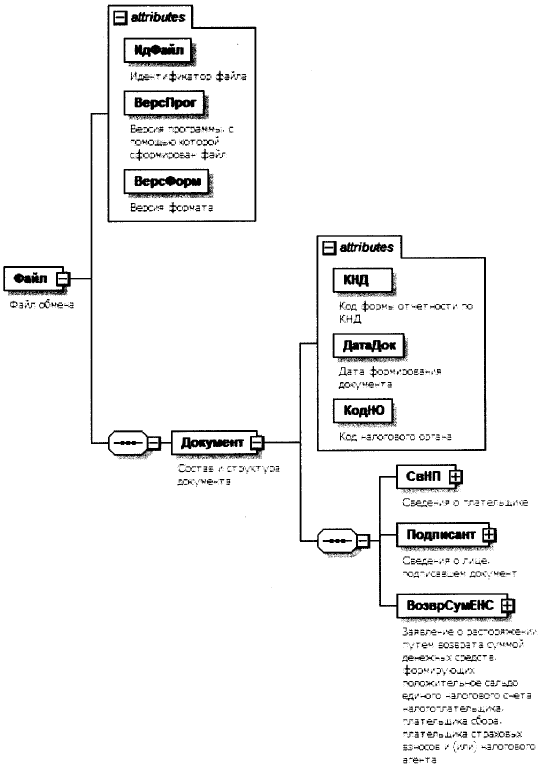 Рисунок 1. Диаграмма структуры файла обменаТаблица 4.1Файл обмена (Файл)Таблица 4.2Состав и структура документа (Документ)Таблица 4.3Сведения о плательщике (СвНП)Таблица 4.4Плательщик - организация (НПЮЛ)Таблица 4.5Плательщик - физическое лицо (НПФЛ)Таблица 4.6Сведения о физическом лице (СвФЛ)Таблица 4.7Сведения о лице, подписавшем документ (Подписант)Таблица 4.8Сведения о представителе плательщика (СвПред)Таблица 4.9Заявление о распоряжении путем возврата суммой денежныхсредств, формирующих положительное сальдо единого налоговогосчета налогоплательщика, плательщика сбора, плательщикастраховых взносов и (или) налогового агента (ВозврСумЕНС)Таблица 4.10Сведения о счете (СвСчет)Таблица 4.11Сведения о получателе (Получатель)Таблица 4.12Получатель - орган, осуществляющий открытие и ведениелицевых счетов (ПОргЛицСч)Таблица 4.13Сведения о документе, удостоверяющем личность(сокращенный) (УдЛичнФЛСТип)Таблица 4.14Фамилия, имя, отчество (ФИОТип)Приложение N 3к приказу ФНС Россииот 30.11.2022 N ЕД-7-8/1133@                             ┌───────────────────────┐                         ИНН │                       │                             └───────────────────────┘                             ┌─────────────────┐      ┌─────┐                         КПП │                 │ Стр. │ 001 │                             └─────────────────┘      └─────┘    Форма по КНД 1150057                                 Заявление           о распоряжении путем зачета суммой денежных средств,         формирующих положительное сальдо единого налогового счета        налогоплательщика, плательщика сбора, плательщика страховых                     взносов и (или) налогового агента                                       ┌───────┐Представляется в налоговый орган (код) │       │                                       └───────┘На  основании  статьи  78  Налогового  кодекса  Российской  Федерации прошузачесть сумму денежных средств,  формирующих  положительное  сальдо единогоналогового счета┌─┐ 1 - в счет исполнения обязанности другого лица по уплате налогов,│ │     сборов, страховых взносов, пеней, штрафов и (или) процентов└─┘ 2 - в счет исполнения предстоящей обязанности по уплате конкретного        налога (сбора, страхового взноса)    3 - в счет исполнения решений налоговых органов, указанных в подпунктах        10 и 11 пункта 5 и подпункте 3 пункта 7 статьи 11.3 Налогового        кодекса Российской Федерации    4 - в счет погашения задолженности, не учитываемой в совокупной        обязанности в соответствии с подпунктом 2 пункта 7 статьи 11.3        Налогового кодекса Российской Федерации───────────────────────────────────────────────────────────────────────────          Достоверность и полноту сведений, указанных в настоящем                          заявлении, подтверждаю:┌─┐ 1 - плательщик│ │ 2 - представитель плательщика└─┘         ┌────────────────────────────────────────────────────────────────┐Фамилия  │                                                                │         └────────────────────────────────────────────────────────────────┘         ┌────────────────────────────────────────────────────────────────┐Имя      │                                                                │         └────────────────────────────────────────────────────────────────┘         ┌────────────────────────────────────────────────────────────────┐Отчество │                                                                │<1>      └────────────────────────────────────────────────────────────────┘                           ┌─────────────────────────────────┐Номер контактного телефона │                                 │                           └─────────────────────────────────┘Наименование    и    реквизиты    документа,   подтверждающего   полномочияпредставителя плательщика┌─────────────────────────────────────────────────────────────────────────┐│                                                                         ││                                                                         │└─────────────────────────────────────────────────────────────────────────┘    --------------------------------    <1> Отчество указывается при наличии.    <2> Указывается цифровой код из списка:    01  -  решение  налогового  органа  о  привлечении к ответственности засовершение налоговых правонарушений;    02   -   решение   налогового   органа   об   отказе  в  привлечении  кответственности за совершение налоговых правонарушений;    03  -  решение  об отмене (полностью или частично) решения о возмещениисуммы налога, заявленной к возмещению, в заявительном порядке;    04   -   решение   об   отмене   (полностью  или  частично)  решения  опредоставлении налогового вычета;    05  -  решение,  вынесенное по результатам проверки федеральным органомисполнительной  власти,  уполномоченным  по  контролю  и  надзору в областиналогов и сборов, полноты исчисления и уплаты налогов в связи с совершениемсделок между взаимозависимыми лицами;    06   -   судебный  акт  или  решение  вышестоящего  налогового  органа,отменяющего  (изменяющего)  судебный  акт или решение налогового органа, наосновании  которого на едином налоговом счете ранее была учтена обязанностьлица  по  уплате  сумм  налогов,  авансовых  платежей  по  налогам, сборов,страховых взносов, пеней, штрафов и (или) процентов.                             ┌───────────────────────┐                         ИНН │                       │                             └───────────────────────┘                             ┌─────────────────┐      ┌─────┐                         КПП │                 │ Стр. │     │                             └─────────────────┘      └─────┘                                                   Продолжение страницы 001                В счет исполнения обязанности другого лица       по уплате налогов, сборов, страховых взносов, пеней, штрафов                             и (или) процентов          ┌───────────────────────┐ИНН       │                       │          └───────────────────────┘          ┌─────────────────────────────┐ ┌─────┐в размере │                             │.│     │ рублей          └─────────────────────────────┘ └─────┘───────────────────────────────────────────────────────────────────────────          ┌───────────────────────┐ИНН       │                       │          └───────────────────────┘          ┌─────────────────────────────┐ ┌─────┐в размере │                             │.│     │ рублей          └─────────────────────────────┘ └─────┘───────────────────────────────────────────────────────────────────────────          ┌───────────────────────┐ИНН       │                       │          └───────────────────────┘          ┌─────────────────────────────┐ ┌─────┐в размере │                             │.│     │ рублей          └─────────────────────────────┘ └─────┘───────────────────────────────────────────────────────────────────────────          ┌───────────────────────┐ИНН       │                       │          └───────────────────────┘          ┌─────────────────────────────┐ ┌─────┐в размере │                             │.│     │ рублей          └─────────────────────────────┘ └─────┘───────────────────────────────────────────────────────────────────────────          ┌───────────────────────┐ИНН       │                       │          └───────────────────────┘          ┌─────────────────────────────┐ ┌─────┐в размере │                             │.│     │ рублей          └─────────────────────────────┘ └─────┘───────────────────────────────────────────────────────────────────────────          ┌───────────────────────┐ИНН       │                       │          └───────────────────────┘          ┌─────────────────────────────┐ ┌─────┐в размере │                             │.│     │ рублей          └─────────────────────────────┘ └─────┘───────────────────────────────────────────────────────────────────────────          ┌───────────────────────┐ИНН       │                       │          └───────────────────────┘          ┌─────────────────────────────┐ ┌─────┐в размере │                             │.│     │ рублей          └─────────────────────────────┘ └─────┘───────────────────────────────────────────────────────────────────────────          ┌───────────────────────┐ИНН       │                       │          └───────────────────────┘          ┌─────────────────────────────┐ ┌─────┐в размере │                             │.│     │ рублей          └─────────────────────────────┘ └─────┘───────────────────────────────────────────────────────────────────────────          ┌───────────────────────┐ИНН       │                       │          └───────────────────────┘          ┌─────────────────────────────┐ ┌─────┐в размере │                             │.│     │ рублей          └─────────────────────────────┘ └─────┘───────────────────────────────────────────────────────────────────────────          ┌───────────────────────┐ИНН       │                       │          └───────────────────────┘          ┌─────────────────────────────┐ ┌─────┐в размере │                             │.│     │ рублей          └─────────────────────────────┘ └─────┘───────────────────────────────────────────────────────────────────────────          ┌───────────────────────┐ИНН       │                       │          └───────────────────────┘          ┌─────────────────────────────┐ ┌─────┐в размере │                             │.│     │ рублей          └─────────────────────────────┘ └─────┘                             ┌───────────────────────┐                         ИНН │                       │                             └───────────────────────┘                             ┌─────────────────┐      ┌─────┐                         КПП │                 │ Стр. │     │                             └─────────────────┘      └─────┘                                                   Продолжение страницы 001            В счет исполнения предстоящей обязанности по уплате               конкретного налога (сбора, страхового взноса)             ┌─────────────────────────────┐ ┌─────┐в размере    │                             │.│     │ рублей             └─────────────────────────────┘ └─────┘             ┌─────────────────┐КПП          │                 │             └─────────────────┘             ┌────────────────────┐Код по ОКТМО │                    │             └────────────────────┘                            ┌───────────────────────────────┐Код бюджетной классификации │                               │                            └───────────────────────────────┘                            ┌─┐ 1 - даПризнак налогового агента   │ │ 2 - нет                            └─┘            ┌─────┐ ┌─────┐ ┌────────────┐Срок уплаты │     │.│     │.│            │            └─────┘ └─────┘ └────────────┘───────────────────────────────────────────────────────────────────────────             ┌─────────────────────────────┐ ┌─────┐в размере    │                             │.│     │ рублей             └─────────────────────────────┘ └─────┘             ┌─────────────────┐КПП          │                 │             └─────────────────┘             ┌────────────────────┐Код по ОКТМО │                    │             └────────────────────┘                            ┌───────────────────────────────┐Код бюджетной классификации │                               │                            └───────────────────────────────┘                            ┌─┐ 1 - даПризнак налогового агента   │ │ 2 - нет                            └─┘            ┌─────┐ ┌─────┐ ┌────────────┐Срок уплаты │     │.│     │.│            │            └─────┘ └─────┘ └────────────┘───────────────────────────────────────────────────────────────────────────             ┌─────────────────────────────┐ ┌─────┐в размере    │                             │.│     │ рублей             └─────────────────────────────┘ └─────┘             ┌─────────────────┐КПП          │                 │             └─────────────────┘             ┌────────────────────┐Код по ОКТМО │                    │             └────────────────────┘                            ┌───────────────────────────────┐Код бюджетной классификации │                               │                            └───────────────────────────────┘                            ┌─┐ 1 - даПризнак налогового агента   │ │ 2 - нет                            └─┘            ┌─────┐ ┌─────┐ ┌────────────┐Срок уплаты │     │.│     │.│            │            └─────┘ └─────┘ └────────────┘───────────────────────────────────────────────────────────────────────────             ┌─────────────────────────────┐ ┌─────┐в размере    │                             │.│     │ рублей             └─────────────────────────────┘ └─────┘             ┌─────────────────┐КПП          │                 │             └─────────────────┘             ┌────────────────────┐Код по ОКТМО │                    │             └────────────────────┘                            ┌───────────────────────────────┐Код бюджетной классификации │                               │                            └───────────────────────────────┘                            ┌─┐ 1 - даПризнак налогового агента   │ │ 2 - нет                            └─┘            ┌─────┐ ┌─────┐ ┌────────────┐Срок уплаты │     │.│     │.│            │            └─────┘ └─────┘ └────────────┘                             ┌───────────────────────┐                         ИНН │                       │                             └───────────────────────┘                             ┌─────────────────┐      ┌─────┐                         КПП │                 │ Стр. │     │                             └─────────────────┘      └─────┘                                                   Продолжение страницы 001          В счет исполнения решений налоговых органов, указанных           в подпунктах 10 и 11 пункта 5 и подпункте 3 пункта 7            статьи 11.3 Налогового кодекса Российской Федерации                  ┌─────────────────────────────┐ ┌─────┐в размере         │                             │.│     │ рублей                  └─────────────────────────────┘ └─────┘                  ┌─────┐Код документа <2> │     │                  └─────┘                  ┌─────────────────────────────────────────────────┐Номер документа   │                                                 │                  └─────────────────────────────────────────────────┘                  ┌───┐ ┌───┐ ┌───────┐Дата документа    │   │.│   │.│       │                  └───┘ └───┘ └───────┘───────────────────────────────────────────────────────────────────────────                  ┌─────────────────────────────┐ ┌─────┐в размере         │                             │.│     │ рублей                  └─────────────────────────────┘ └─────┘                  ┌─────┐Код документа <2> │     │                  └─────┘                  ┌─────────────────────────────────────────────────┐Номер документа   │                                                 │                  └─────────────────────────────────────────────────┘                  ┌───┐ ┌───┐ ┌───────┐Дата документа    │   │.│   │.│       │                  └───┘ └───┘ └───────┘───────────────────────────────────────────────────────────────────────────                  ┌─────────────────────────────┐ ┌─────┐в размере         │                             │.│     │ рублей                  └─────────────────────────────┘ └─────┘                  ┌─────┐Код документа <2> │     │                  └─────┘                  ┌─────────────────────────────────────────────────┐Номер документа   │                                                 │                  └─────────────────────────────────────────────────┘                  ┌───┐ ┌───┐ ┌───────┐Дата документа    │   │.│   │.│       │                  └───┘ └───┘ └───────┘───────────────────────────────────────────────────────────────────────────                  ┌─────────────────────────────┐ ┌─────┐в размере         │                             │.│     │ рублей                  └─────────────────────────────┘ └─────┘                  ┌─────┐Код документа <2> │     │                  └─────┘                  ┌─────────────────────────────────────────────────┐Номер документа   │                                                 │                  └─────────────────────────────────────────────────┘                  ┌───┐ ┌───┐ ┌───────┐Дата документа    │   │.│   │.│       │                  └───┘ └───┘ └───────┘───────────────────────────────────────────────────────────────────────────                  ┌─────────────────────────────┐ ┌─────┐в размере         │                             │.│     │ рублей                  └─────────────────────────────┘ └─────┘                  ┌─────┐Код документа <2> │     │                  └─────┘                  ┌─────────────────────────────────────────────────┐Номер документа   │                                                 │                  └─────────────────────────────────────────────────┘                  ┌───┐ ┌───┐ ┌───────┐Дата документа    │   │.│   │.│       │                  └───┘ └───┘ └───────┘───────────────────────────────────────────────────────────────────────────                  ┌─────────────────────────────┐ ┌─────┐в размере         │                             │.│     │ рублей                  └─────────────────────────────┘ └─────┘                  ┌─────┐Код документа <2> │     │                  └─────┘                  ┌─────────────────────────────────────────────────┐Номер документа   │                                                 │                  └─────────────────────────────────────────────────┘                  ┌───┐ ┌───┐ ┌───────┐Дата документа    │   │.│   │.│       │                  └───┘ └───┘ └───────┘                             ┌───────────────────────┐                         ИНН │                       │                             └───────────────────────┘                             ┌─────────────────┐      ┌─────┐                         КПП │                 │ Стр. │     │                             └─────────────────┘      └─────┘                                                   Продолжение страницы 001              В счет погашения задолженности, не учитываемой      в совокупной обязанности в соответствии с подпунктом 2 пункта 7            статьи 11.3 Налогового кодекса Российской Федерации           ┌─────────────────────────────┐ ┌─────┐в размере  │                             │.│     │ рублей           └─────────────────────────────┘ └─────┘           ┌─┐ 1 - исполнительный листОснование  │ │ 2 - судебный акт           └─┘           ┌───────────────────────────────────────────────┐Номер      │                                               │           └───────────────────────────────────────────────┘           ┌───┐ ┌───┐ ┌───────┐                 ┌───┐ ┌───┐ ┌───────┐Дата       │   │.│   │.│       │ Дата вступления │   │.│   │.│       │           └───┘ └───┘ └───────┘ в силу          └───┘ └───┘ └───────┘───────────────────────────────────────────────────────────────────────────           ┌─────────────────────────────┐ ┌─────┐в размере  │                             │.│     │ рублей           └─────────────────────────────┘ └─────┘           ┌─┐ 1 - исполнительный листОснование  │ │ 2 - судебный акт           └─┘           ┌───────────────────────────────────────────────┐Номер      │                                               │           └───────────────────────────────────────────────┘           ┌───┐ ┌───┐ ┌───────┐                 ┌───┐ ┌───┐ ┌───────┐Дата       │   │.│   │.│       │ Дата вступления │   │.│   │.│       │           └───┘ └───┘ └───────┘ в силу          └───┘ └───┘ └───────┘───────────────────────────────────────────────────────────────────────────           ┌─────────────────────────────┐ ┌─────┐в размере  │                             │.│     │ рублей           └─────────────────────────────┘ └─────┘           ┌─┐ 1 - исполнительный листОснование  │ │ 2 - судебный акт           └─┘           ┌───────────────────────────────────────────────┐Номер      │                                               │           └───────────────────────────────────────────────┘           ┌───┐ ┌───┐ ┌───────┐                 ┌───┐ ┌───┐ ┌───────┐Дата       │   │.│   │.│       │ Дата вступления │   │.│   │.│       │           └───┘ └───┘ └───────┘ в силу          └───┘ └───┘ └───────┘───────────────────────────────────────────────────────────────────────────           ┌─────────────────────────────┐ ┌─────┐в размере  │                             │.│     │ рублей           └─────────────────────────────┘ └─────┘           ┌─┐ 1 - исполнительный листОснование  │ │ 2 - судебный акт           └─┘           ┌───────────────────────────────────────────────┐Номер      │                                               │           └───────────────────────────────────────────────┘           ┌───┐ ┌───┐ ┌───────┐                 ┌───┐ ┌───┐ ┌───────┐Дата       │   │.│   │.│       │ Дата вступления │   │.│   │.│       │           └───┘ └───┘ └───────┘ в силу          └───┘ └───┘ └───────┘───────────────────────────────────────────────────────────────────────────           ┌─────────────────────────────┐ ┌─────┐в размере  │                             │.│     │ рублей           └─────────────────────────────┘ └─────┘           ┌─┐ 1 - исполнительный листОснование  │ │ 2 - судебный акт           └─┘           ┌───────────────────────────────────────────────┐Номер      │                                               │           └───────────────────────────────────────────────┘           ┌───┐ ┌───┐ ┌───────┐                 ┌───┐ ┌───┐ ┌───────┐Дата       │   │.│   │.│       │ Дата вступления │   │.│   │.│       │           └───┘ └───┘ └───────┘ в силу          └───┘ └───┘ └───────┘───────────────────────────────────────────────────────────────────────────           ┌─────────────────────────────┐ ┌─────┐в размере  │                             │.│     │ рублей           └─────────────────────────────┘ └─────┘           ┌─┐ 1 - исполнительный листОснование  │ │ 2 - судебный акт           └─┘           ┌───────────────────────────────────────────────┐Номер      │                                               │           └───────────────────────────────────────────────┘           ┌───┐ ┌───┐ ┌───────┐                 ┌───┐ ┌───┐ ┌───────┐Дата       │   │.│   │.│       │ Дата вступления │   │.│   │.│       │           └───┘ └───┘ └───────┘ в силу          └───┘ └───┘ └───────┘Приложение N 4к приказу ФНС Россииот 30.11.2022 N ЕД-7-8/1133@ФОРМАТПРЕДСТАВЛЕНИЯ ЗАЯВЛЕНИЯ О РАСПОРЯЖЕНИИ ПУТЕМ ЗАЧЕТА СУММОЙДЕНЕЖНЫХ СРЕДСТВ, ФОРМИРУЮЩИХ ПОЛОЖИТЕЛЬНОЕ САЛЬДО ЕДИНОГОНАЛОГОВОГО СЧЕТА НАЛОГОПЛАТЕЛЬЩИКА, ПЛАТЕЛЬЩИКА СБОРА,ПЛАТЕЛЬЩИКА СТРАХОВЫХ ВЗНОСОВ И (ИЛИ) НАЛОГОВОГОАГЕНТА, В ЭЛЕКТРОННОЙ ФОРМЕI. ОБЩИЕ СВЕДЕНИЯ1. Настоящий формат описывает требования к XML-файлам (далее - файл обмена) передачи в налоговые органы заявления о распоряжении путем зачета суммой денежных средств, формирующих положительное сальдо единого налогового счета налогоплательщика, плательщика сбора, плательщика страховых взносов и (или) налогового агента, в электронной форме.2. Номер версии настоящего формата 5.04, часть CLXV.II. ОПИСАНИЕ ФАЙЛА ОБМЕНА3. Имя файла обмена должно иметь следующий вид:R_T_A_K_O_GGGGMMDD_N, где:R_T - префикс, принимающий значение UT_ZZIUN;A_K - идентификатор получателя информации, где: A - идентификатор получателя, которому направляется файл обмена, K - идентификатор конечного получателя, для которого предназначена информация из данного файла обмена. Передача файла от отправителя к конечному получателю (K) может осуществляться в несколько этапов через другие налоговые органы, осуществляющие передачу файла на промежуточных этапах, которые обозначаются идентификатором A. В случае передачи файла от отправителя к конечному получателю при отсутствии налоговых органов, осуществляющих передачу на промежуточных этапах, значения идентификаторов A и K совпадают. Каждый из идентификаторов (A и K) имеет вид для налоговых органов - четырехразрядный код налогового органа;O - идентификатор отправителя информации, имеет вид:для организаций - девятнадцатиразрядный код (идентификационный номер налогоплательщика (далее - ИНН) и код причины постановки на учет (далее - КПП) организации (обособленного подразделения);для физических лиц - двенадцатиразрядный код (ИНН физического лица, при наличии. При отсутствии ИНН - последовательность из двенадцати нулей).GGGG - год формирования передаваемого файла, MM - месяц, DD - день;N - идентификационный номер файла. (Длина - от 1 до 36 знаков. Идентификационный номер файла должен обеспечивать уникальность файла).Расширение имени файла - xml. Расширение имени файла может указываться как строчными, так и прописными буквами.Параметры первой строки файла обменаПервая строка XML-файла должна иметь следующий вид:<?xml version ="1.0" encoding ="windows-1251"?>Имя файла, содержащего XML-схему файла обмена, должно иметь следующий вид:UT_ZZIUN_1_165_00_05_04_xx, где xx - номер версии схемы.Расширение имени файла - xsd.XML-схема файла обмена приводится отдельным файлом и размещается на официальном сайте Федеральной налоговой службы в информационно-телекоммуникационной сети "Интернет".4. Логическая модель файла обмена представлена в виде диаграммы структуры файла обмена на рисунке 1 настоящего формата. Элементами логической модели файла обмена являются элементы и атрибуты XML-файла. Перечень структурных элементов логической модели файла обмена и сведения о них приведены в таблицах 4.1 - 4.13 настоящего формата.Для каждого структурного элемента логической модели файла обмена приводятся следующие сведения:наименование элемента. Приводится полное наименование элемента. В строке таблицы могут быть описаны несколько элементов, наименования которых разделены символом "|". Такая форма записи применяется при наличии в файле обмена только одного элемента из описанных в этой строке;сокращенное наименование (код) элемента. Приводится сокращенное наименование элемента. Синтаксис сокращенного наименования должен удовлетворять спецификации XML;признак типа элемента. Может принимать следующие значения: "С" - сложный элемент логической модели (содержит вложенные элементы), "П" - простой элемент логической модели, реализованный в виде элемента XML-файла, "А" - простой элемент логической модели, реализованный в виде атрибута элемента XML-файла. Простой элемент логической модели не содержит вложенные элементы;формат элемента. Формат элемента представляется следующими условными обозначениями: T - символьная строка; N - числовое значение (целое или дробное).Формат символьной строки указывается в виде T(n-k) или T(=k), где: n - минимальное количество знаков, k - максимальное количество знаков, символ "-" - разделитель, символ "=" означает фиксированное количество знаков в строке. В случае, если минимальное количество знаков равно 0, формат имеет вид T(0-k). В случае, если максимальное количество знаков неограничено, формат имеет вид T(n-).Формат числового значения указывается в виде N(m.k), где: m - максимальное количество знаков в числе, включая знак (для отрицательного числа), целую и дробную часть числа без разделяющей десятичной точки, k - максимальное число знаков дробной части числа. Если число знаков дробной части числа равно 0 (то есть число целое), то формат числового значения имеет вид N(m).Для простых элементов, являющихся базовыми в XML, таких как, элемент с типом "date", поле "Формат элемента" не заполняется. Для таких элементов в поле "Дополнительная информация" указывается тип базового элемента;признак обязательности элемента определяет обязательность наличия элемента (совокупности наименования элемента и его значения) в файле обмена. Признак обязательности элемента может принимать следующие значения: "О" - наличие элемента в файле обмена обязательно; "Н" - наличие элемента в файле обмена необязательно, то есть элемент может отсутствовать. Если элемент принимает ограниченный перечень значений (по классификатору, кодовому словарю), то признак обязательности элемента дополняется символом "К". В случае, если количество реализаций элемента может быть более одной, то признак обязательности элемента дополняется символом "М".К вышеперечисленным признакам обязательности элемента может добавляться значение "У" в случае описания в XML-схеме условий, предъявляемых к элементу в файле обмена, описанных в графе "Дополнительная информация".дополнительная информация содержит, при необходимости, требования к элементу файла обмена, не указанные ранее. Для сложных элементов указывается ссылка на таблицу, в которой описывается состав данного элемента. Для элементов, принимающих ограниченный перечень значений из классификатора (кодового словаря), указывается соответствующее наименование классификатора (кодового словаря) или приводится перечень возможных значений. Для классификатора (кодового словаря) может указываться ссылка на его местонахождение. Для элементов, использующих пользовательский тип данных, указывается наименование типового элемента.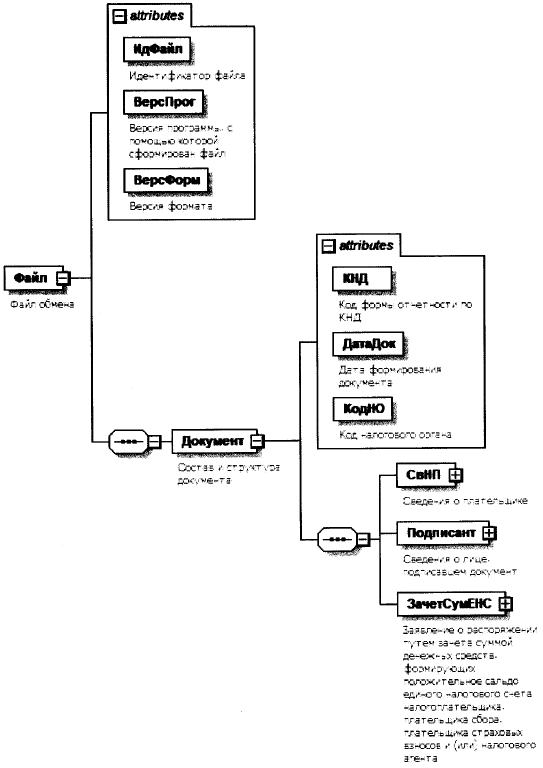 Рисунок 1. Диаграмма структуры файла обменаТаблица 4.1Файл обмена (Файл)Таблица 4.2Состав и структура документа (Документ)Таблица 4.3Сведения о заявителе (СвНП)Таблица 4.4Плательщик - организация (НПЮЛ)Таблица 4.5Плательщик - физическое лицо (НПФЛ)Таблица 4.6Сведения о лице, подписавшем документ (Подписант)Таблица 4.7Сведения о представителе плательщика (СвПред)Таблица 4.8Заявление о распоряжении путем зачета суммой денежныхсредств, формирующих положительное сальдо единого налоговогосчета налогоплательщика, плательщика сбора, плательщикастраховых взносов и (или) налогового агента (ЗачетСумЕНС)Таблица 4.9В счет исполнения обязанности другого лицапо уплате налогов, сборов, страховых взносов, пеней, штрафови (или) процентов (ОбязДрЛица)Таблица 4.10В счет исполнения предстоящей обязанностипо уплате конкретного налога (сбора, страховоговзноса) (УплКонкрНалог)Таблица 4.11В счет исполнения решений налоговых органов, указанныхв подпунктах 10 и 11 пункта 5 и подпункте 3 пункта 7 статьи11.3 Налогового кодекса Российской Федерации (ИспРешенНО)Таблица 4.12В счет погашения задолженности, не учитываемой в совокупнойобязанности в соответствии с подпунктом 2 пункта 7 статьи11.3 Налогового кодекса Российской Федерации (ПогашЗадолжн)Таблица 4.13Фамилия, имя, отчество (ФИОТип)Приложение N 5к приказу ФНС Россииот 30.11.2022 N ЕД-7-8/1133@                             ┌───────────────────────┐                         ИНН │                       │                             └───────────────────────┘                             ┌─────────────────┐      ┌─────┐                         КПП │                 │ Стр. │ 001 │                             └─────────────────┘      └─────┘    Форма по КНД 1165171                                 Заявление        об отмене (полностью или частично) зачета, осуществленного        налоговым органом в счет исполнения предстоящей обязанности          по уплате конкретного налога (сбора, страхового взноса)                                       ┌───────┐Представляется в налоговый орган (код) │       │                                       └───────┘На  основании  пункта  6  статьи 78 Налогового кодекса Российской Федерациипрошу  отменить  зачет,  осуществленный налоговым органом в счет исполненияпредстоящей  обязанности  по  уплате  конкретного налога (сбора, страховоговзноса)        Сведения о заявлении, на основании которого был произведен         зачет в счет исполнения предстоящей обязанности по уплате               конкретного налога (сбора, страхового взноса)                ┌─────┐ ┌─────┐ ┌────────────┐Дата заявления  │     │.│     │.│            │                └─────┘ └─────┘ └────────────┘                ┌─────────────────────────────┐ ┌─────┐Сумма заявления │                             │.│     │ рублей                └─────────────────────────────┘ └─────┘                           (цифрами)    ┌─────────────────┐                ┌────────────────────┐КПП │                 │   Код по ОКТМО │                    │    └─────────────────┘                └────────────────────┘                            ┌───────────────────────────────┐Код бюджетной классификации │                               │                            └───────────────────────────────┘            ┌─────┐ ┌─────┐ ┌────────────┐Срок уплаты │     │.│     │.│            │            └─────┘ └─────┘ └────────────┘                         Сведения об отмене зачета                 ┌─┐ 1 - полностьюЗачет отменяется │ │ 2 - частично                 └─┘                 ┌─────────────────────────────┐ ┌─────┐в размере <1>    │                             │.│     │ рублей                 └─────────────────────────────┘ └─────┘───────────────────────────────────────────────────────────────────────────          Достоверность и полноту сведений, указанных в настоящем                          заявлении, подтверждаю:┌─┐ 1 - плательщик│ │ 2 - представитель плательщика└─┘         ┌────────────────────────────────────────────────────────────────┐Фамилия  │                                                                │         └────────────────────────────────────────────────────────────────┘         ┌────────────────────────────────────────────────────────────────┐Имя      │                                                                │         └────────────────────────────────────────────────────────────────┘         ┌────────────────────────────────────────────────────────────────┐Отчество │                                                                │<2>      └────────────────────────────────────────────────────────────────┘                           ┌─────────────────────────────────┐Номер контактного телефона │                                 │                           └─────────────────────────────────┘Наименование и реквизиты документа, подтверждающего полномочияпредставителя плательщика┌─────────────────────────────────────────────────────────────────────────┐│                                                                         ││                                                                         │└─────────────────────────────────────────────────────────────────────────┘--------------------------------<1> Заполняется в случае частичной отмены зачета.<2> Отчество указывается при наличии.Приложение N 6к приказу ФНС Россииот 30.11.2022 N ЕД-7-8/1133@ФОРМАТПРЕДСТАВЛЕНИЯ ЗАЯВЛЕНИЯ ОБ ОТМЕНЕ (ПОЛНОСТЬЮ ИЛИ ЧАСТИЧНО)ЗАЧЕТА, ОСУЩЕСТВЛЕННОГО НАЛОГОВЫМ ОРГАНОМ В СЧЕТ ИСПОЛНЕНИЯПРЕДСТОЯЩЕЙ ОБЯЗАННОСТИ ПО УПЛАТЕ КОНКРЕТНОГО НАЛОГА (СБОРА,СТРАХОВОГО ВЗНОСА), В ЭЛЕКТРОННОЙ ФОРМЕI. ОБЩИЕ СВЕДЕНИЯ1. Настоящий формат описывает требования к XML-файлам (далее - файл обмена) передачи в налоговые органы заявления об отмене (полностью или частично) зачета, осуществленного налоговым органом в счет исполнения предстоящей обязанности по уплате конкретного налога (сбора, страхового взноса), в электронной форме.2. Номер версии настоящего формата 5.01, часть CCC.II. ОПИСАНИЕ ФАЙЛА ОБМЕНА3. Имя файла обмена должно иметь следующий вид:R_T_A_K_O_GGGGMMDD_N, где:R_T - префикс, принимающий значение UT_OTMZACH;A_K - идентификатор получателя информации, где: A - идентификатор получателя, которому направляется файл обмена, K - идентификатор конечного получателя, для которого предназначена информация из данного файла обмена. Передача файла от отправителя к конечному получателю (K) может осуществляться в несколько этапов через другие налоговые органы, осуществляющие передачу файла на промежуточных этапах, которые обозначаются идентификатором A. В случае передачи файла от отправителя к конечному получателю при отсутствии налоговых органов, осуществляющих передачу на промежуточных этапах, значения идентификаторов A и K совпадают. Каждый из идентификаторов (A и K) имеет вид для налоговых органов - четырехразрядный код налогового органа;O - идентификатор отправителя информации, имеет вид:для организаций - девятнадцатиразрядный код (идентификационный номер налогоплательщика (далее - ИНН) и код причины постановки на учет (далее - КПП) организации (обособленного подразделения);для физических лиц - двенадцатиразрядный код (ИНН физического лица, при наличии. При отсутствии ИНН - последовательность из двенадцати нулей).для физических лиц - двенадцатиразрядный код (ИНН физического лица, при наличии. При отсутствии ИНН - последовательность из двенадцати нулей).GGGG - год формирования передаваемого файла, MM - месяц, DD - день;N - идентификационный номер файла. (Длина - от 1 до 36 знаков. Идентификационный номер файла должен обеспечивать уникальность файла).Расширение имени файла - xml. Расширение имени файла может указываться как строчными, так и прописными буквами.Параметры первой строки файла обменаПервая строка XML-файла должна иметь следующий вид:<?xml version ="1.0" encoding="windows-1251"?>Имя файла, содержащего XML-схему файла обмена, должно иметь следующий вид:UT_OTMZACH_1_300_00_05_01_xx, где xx - номер версии схемы.Расширение имени файла - xsd.XML-схема файла обмена приводится отдельным файлом и размещается на официальном сайте Федеральной налоговой службы в информационно-телекоммуникационной сети "Интернет".4. Логическая модель файла обмена представлена в виде диаграммы структуры файла обмена на рисунке 1 настоящего формата. Элементами логической модели файла обмена являются элементы и атрибуты XML-файла. Перечень структурных элементов логической модели файла обмена и сведения о них приведены в таблицах 4.1 - 4.11 настоящего формата.Для каждого структурного элемента логической модели файла обмена приводятся следующие сведения:наименование элемента. Приводится полное наименование элемента. В строке таблицы могут быть описаны несколько элементов, наименования которых разделены символом "|". Такая форма записи, применяется при наличии в файле обмена только одного элемента из описанных в этой строке;сокращенное наименование (код) элемента. Приводится сокращенное наименование элемента. Синтаксис сокращенного наименования должен удовлетворять спецификации XML;признак типа элемента. Может принимать следующие значения: "С" - сложный элемент логической модели (содержит вложенные элементы), "П" - простой элемент логической модели, реализованный в виде элемента XML-файла, "А" - простой элемент логической модели, реализованный в виде атрибута элемента XML-файла. Простой элемент логической модели не содержит вложенные элементы;формат элемента. Формат элемента представляется следующими условными обозначениями: T - символьная строка; N - числовое значение (целое или дробное).Формат символьной строки указывается в виде T(n-k) или T(=k), где: n - минимальное количество знаков, k - максимальное количество знаков, символ "-" - разделитель, символ "=" означает фиксированное количество знаков в строке. В случае, если минимальное количество знаков равно 0, формат имеет вид T(0-k). В случае, если максимальное количество знаков неограничено, формат имеет вид T(n-).Формат числового значения указывается в виде N(m.k), где: m - максимальное количество знаков в числе, включая знак (для отрицательного числа), целую и дробную часть числа без разделяющей десятичной точки, k - максимальное число знаков дробной части числа. Если число знаков дробной части числа равно 0 (то есть число целое), то формат числового значения имеет вид N(m).Для простых элементов, являющихся базовыми в XML, таких как, элемент с типом "date", поле "Формат элемента" не заполняется. Для таких элементов в поле "Дополнительная информация" указывается тип базового элемента;признак обязательности элемента определяет обязательность наличия элемента (совокупности наименования элемента и его значения) в файле обмена. Признак обязательности элемента может принимать следующие значения: "О" - наличие элемента в файле обмена обязательно; "Н" - наличие элемента в файле обмена необязательно, то есть элемент может отсутствовать. Если элемент принимает ограниченный перечень значений (по классификатору, кодовому словарю), то признак обязательности элемента дополняется символом "К". В случае, если количество реализаций элемента может быть более одной, то признак обязательности элемента дополняется символом "М".К вышеперечисленным признакам обязательности элемента может добавляться значение "У" в случае описания в XML-схеме условий, предъявляемых к элементу в файле обмена, описанных в графе "Дополнительная информация".дополнительная информация содержит, при необходимости, требования к элементу файла обмена, не указанные ранее. Для сложных элементов указывается ссылка на таблицу, в которой описывается состав данного элемента. Для элементов, принимающих ограниченный перечень значений из классификатора (кодового словаря), указывается соответствующее наименование классификатора (кодового словаря) или приводится перечень возможных значений. Для классификатора (кодового словаря) может указываться ссылка на его местонахождение. Для элементов, использующих пользовательский тип данных, указывается наименование типового элемента.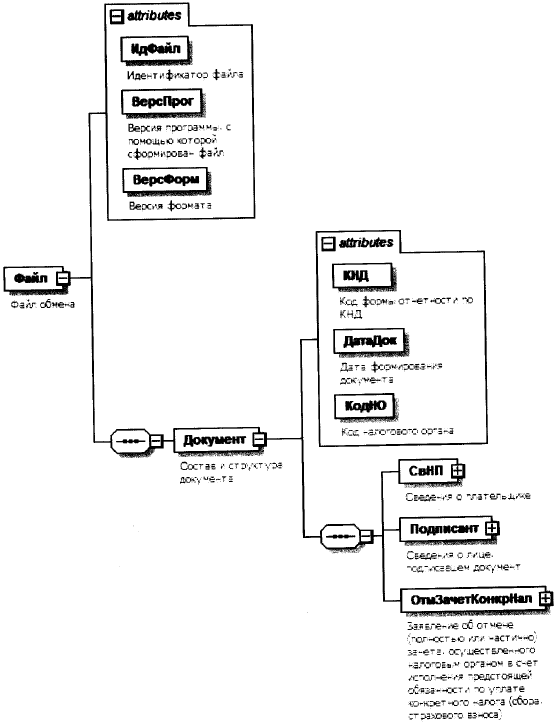 Рисунок 1. Диаграмма структуры файла обменаТаблица 4.1Файл обмена (Файл)Таблица 4.2Состав и структура документа (Документ)Таблица 4.3Сведения о плательщике (СвНП)Таблица 4.4Плательщик - организация (НПЮЛ)Таблица 4.5Плательщик - физическое лицо (НПФЛ)Таблица 4.6Сведения о лице, подписавшем документ (Подписант)Таблица 4.7Сведения о представителе плательщика (СвПред)Таблица 4.8Заявление об отмене (полностью или частично) зачета,осуществленного налоговым органом в счет исполненияпредстоящей обязанности по уплате конкретного налога(сбора, страхового взноса) (ОтмЗачетКонкрНал)Таблица 4.9Сведения о заявлении, на основании которого был произведензачет в счет исполнения предстоящей обязанности по уплатеконкретного налога (сбора, страхового взноса) (СвЗаявЗачет)Таблица 4.10Сведения об отмене зачета (СвОтмЗачет)Таблица 4.11Фамилия, имя, отчество (ФИОТип)Приложение N 7к приказу ФНС Россииот 30.11.2022 N ЕД-7-8/1133@┌─┐                       ┌─┐└─┘││││││││││││││││││││││ └─┘          ┌─┬─┬─┬─┬─┬─┬─┬─┬─┬─┬─┬─┐   ││││││││││││││││││││││      ИНН <1> │ │ │ │ │ │ │ │ │ │ │ │ │   ││  3040  ││  1013  ││              └─┴─┴─┴─┴─┴─┴─┴─┴─┴─┴─┴─┘                                       ┌─┬─┬─┬─┬─┬─┬─┬─┬─┐      ┌─┬─┬─┐                               КПП     │ │ │ │ │ │ │ │ │ │ Стр. │0│0│1│                                       └─┴─┴─┴─┴─┴─┴─┴─┴─┘      └─┴─┴─┘    Форма по КНД 1122030                                 Заявление             о возврате излишне уплаченной (взысканной) суммы                          государственной пошлины                                       ┌─┬─┬─┬─┐Представляется в налоговый орган (код) │ │ │ │ │                                       └─┴─┴─┴─┘┌─┬─┬─┬─┬─┬─┬─┬─┬─┬─┬─┬─┬─┬─┬─┬─┬─┬─┬─┬─┬─┬─┬─┬─┬─┬─┬─┬─┬─┬─┬─┬─┬─┬─┬─┬─┬─┬─┬─┬─┐│ │ │ │ │ │ │ │ │ │ │ │ │ │ │ │ │ │ │ │ │ │ │ │ │ │ │ │ │ │ │ │ │ │ │ │ │ │ │ │ │└─┴─┴─┴─┴─┴─┴─┴─┴─┴─┴─┴─┴─┴─┴─┴─┴─┴─┴─┴─┴─┴─┴─┴─┴─┴─┴─┴─┴─┴─┴─┴─┴─┴─┴─┴─┴─┴─┴─┴─┘┌─┬─┬─┬─┬─┬─┬─┬─┬─┬─┬─┬─┬─┬─┬─┬─┬─┬─┬─┬─┬─┬─┬─┬─┬─┬─┬─┬─┬─┬─┬─┬─┬─┬─┬─┬─┬─┬─┬─┬─┐│ │ │ │ │ │ │ │ │ │ │ │ │ │ │ │ │ │ │ │ │ │ │ │ │ │ │ │ │ │ │ │ │ │ │ │ │ │ │ │ │└─┴─┴─┴─┴─┴─┴─┴─┴─┴─┴─┴─┴─┴─┴─┴─┴─┴─┴─┴─┴─┴─┴─┴─┴─┴─┴─┴─┴─┴─┴─┴─┴─┴─┴─┴─┴─┴─┴─┴─┘┌─┬─┬─┬─┬─┬─┬─┬─┬─┬─┬─┬─┬─┬─┬─┬─┬─┬─┬─┬─┬─┬─┬─┬─┬─┬─┬─┬─┬─┬─┬─┬─┬─┬─┬─┬─┬─┬─┬─┬─┐│ │ │ │ │ │ │ │ │ │ │ │ │ │ │ │ │ │ │ │ │ │ │ │ │ │ │ │ │ │ │ │ │ │ │ │ │ │ │ │ │└─┴─┴─┴─┴─┴─┴─┴─┴─┴─┴─┴─┴─┴─┴─┴─┴─┴─┴─┴─┴─┴─┴─┴─┴─┴─┴─┴─┴─┴─┴─┴─┴─┴─┴─┴─┴─┴─┴─┴─┘               (фамилия, имя, отчество <2> физического лица) <3>На  основании  статьи  333.40 Налогового кодекса Российской Федерации прошувернуть сумму излишне уплаченной (взысканной) государственной пошлины          ┌─┬─┬─┬─┬─┬─┬─┬─┬─┬─┬─┬─┐ ┌─┬─┐в размере │ │ │ │ │ │ │ │ │ │ │ │ │.│ │ │ рублей          └─┴─┴─┴─┴─┴─┴─┴─┴─┴─┴─┴─┘ └─┴─┘                    (цифрами)                            ┌─┬─┬─┬─┬─┬─┬─┬─┬─┬─┬─┐Код по ОКТМО                │ │ │ │ │ │ │ │ │ │ │ │                            └─┴─┴─┴─┴─┴─┴─┴─┴─┴─┴─┘                            ┌─┬─┐ ┌─┬─┐ ┌─┬─┬─┬─┐                  ┌─┬─┬─┬─┬─┬─┐Дата платежного документа   │ │ │.│ │ │.│ │ │ │ │ Номер платежного │ │ │ │ │ │ │                            └─┴─┘ └─┴─┘ └─┴─┴─┴─┘ документа        └─┴─┴─┴─┴─┴─┘                            ┌─┬─┬─┬─┬─┬─┬─┬─┬─┬─┬─┬─┬─┬─┬─┬─┬─┬─┬─┬─┐Код бюджетной классификации │ │ │ │ │ │ │ │ │ │ │ │ │ │ │ │ │ │ │ │ │                            └─┴─┴─┴─┴─┴─┴─┴─┴─┴─┴─┴─┴─┴─┴─┴─┴─┴─┴─┴─┘                        ┌─┬─┬─┐Заявление составлено на │ │ │ │  страницах   с  приложением  подтверждающих                        └─┴─┴─┘                           ┌─┬─┬─┐документов или их копий на │ │ │ │ листах                           └─┴─┴─┘─────────────────────────────────────────┬───────────────────────────────────────    Достоверность и полноту сведений,    │   Заполняется работником налогового    указанных в настоящем заявлении,     │                 органа               подтверждаю:              │   Сведения о представлении заявления  ┌─┐ 1 - плательщик                     │  │ │ 2 - представитель плательщика      │  └─┘                                    │                                 ┌─┬─┐┌─┬─┬─┬─┬─┬─┬─┬─┬─┬─┬─┬─┬─┬─┬─┬─┬─┬─┬─┬─┐│Настоящее заявление представлено │ │ ││ │ │ │ │ │ │ │ │ │ │ │ │ │ │ │ │ │ │ │ ││                       (код) <4> └─┴─┘└─┴─┴─┴─┴─┴─┴─┴─┴─┴─┴─┴─┴─┴─┴─┴─┴─┴─┴─┴─┘│   ┌─┬─┬─┐┌─┬─┬─┬─┬─┬─┬─┬─┬─┬─┬─┬─┬─┬─┬─┬─┬─┬─┬─┬─┐│на │ │ │ │ страницах с приложением│ │ │ │ │ │ │ │ │ │ │ │ │ │ │ │ │ │ │ │ ││   └─┴─┴─┘└─┴─┴─┴─┴─┴─┴─┴─┴─┴─┴─┴─┴─┴─┴─┴─┴─┴─┴─┴─┘│подтверждающих документов или их┌─┬─┬─┬─┬─┬─┬─┬─┬─┬─┬─┬─┬─┬─┬─┬─┬─┬─┬─┬─┐│         ┌─┬─┬─┐│ │ │ │ │ │ │ │ │ │ │ │ │ │ │ │ │ │ │ │ ││копий на │ │ │ │ листах└─┴─┴─┴─┴─┴─┴─┴─┴─┴─┴─┴─┴─┴─┴─┴─┴─┴─┴─┴─┘│         └─┴─┴─┘      (фамилия, имя, отчество <2>)       │Дата              ┌─┬─┐ ┌─┬─┐ ┌─┬─┬─┬─┐                                         │представления     │ │ │.│ │ │.│ │ │ │ │                                         │заявления         └─┴─┘ └─┴─┘ └─┴─┴─┴─┘Номер контактного телефона               │┌─┬─┬─┬─┬─┬─┬─┬─┬─┬─┬─┬─┬─┬─┬─┬─┬─┬─┬─┬─┐││ │ │ │ │ │ │ │ │ │ │ │ │ │ │ │ │ │ │ │ ││└─┴─┴─┴─┴─┴─┴─┴─┴─┴─┴─┴─┴─┴─┴─┴─┴─┴─┴─┴─┘│                    ┌─┬─┐ ┌─┬─┐ ┌─┬─┬─┬─┐│Подпись ______ Дата │ │ │.│ │ │.│ │ │ │ ││                    └─┴─┘ └─┴─┘ └─┴─┴─┴─┘│                                         │   Наименование и реквизиты документа,   │ подтверждающего полномочия представителя│                плательщика              │┌─┬─┬─┬─┬─┬─┬─┬─┬─┬─┬─┬─┬─┬─┬─┬─┬─┬─┬─┬─┐││ │ │ │ │ │ │ │ │ │ │ │ │ │ │ │ │ │ │ │ ││└─┴─┴─┴─┴─┴─┴─┴─┴─┴─┴─┴─┴─┴─┴─┴─┴─┴─┴─┴─┘│ ______________________ _______________┌─┬─┬─┬─┬─┬─┬─┬─┬─┬─┬─┬─┬─┬─┬─┬─┬─┬─┬─┬─┐│   Фамилия, И.О. <2>        Подпись│ │ │ │ │ │ │ │ │ │ │ │ │ │ │ │ │ │ │ │ ││└─┴─┴─┴─┴─┴─┴─┴─┴─┴─┴─┴─┴─┴─┴─┴─┴─┴─┴─┴─┘│┌─┐                                                                           ┌─┐└─┘                                                                           └─┘┌─┐                       ┌─┐└─┘││││││││││││││││││││││ └─┘          ┌─┬─┬─┬─┬─┬─┬─┬─┬─┬─┬─┬─┐   ││││││││││││││││││││││      ИНН <1> │ │ │ │ │ │ │ │ │ │ │ │ │   ││  3040  ││  1020  ││              └─┴─┴─┴─┴─┴─┴─┴─┴─┴─┴─┴─┘                                       ┌─┬─┬─┬─┬─┬─┬─┬─┬─┐      ┌─┬─┬─┐                               КПП     │ │ │ │ │ │ │ │ │ │ Стр. │0│0│2│                                       └─┴─┴─┴─┴─┴─┴─┴─┴─┘      └─┴─┴─┘                                                         Продолжение страницы 001                               Сведения о счете                                 ┌─┬─┬─┬─┬─┬─┬─┬─┬─┐Банковский идентификационный код │ │ │ │ │ │ │ │ │ │                                 └─┴─┴─┴─┴─┴─┴─┴─┴─┘                         ┌─┬─┬─┬─┬─┬─┬─┬─┬─┬─┬─┬─┬─┬─┬─┬─┬─┬─┬─┬─┐Номер счета для возврата │ │ │ │ │ │ │ │ │ │ │ │ │ │ │ │ │ │ │ │ │                         └─┴─┴─┴─┴─┴─┴─┴─┴─┴─┴─┴─┴─┴─┴─┴─┴─┴─┴─┴─┘            ┌─┐ 1 - организацияПолучатель  │ │ 2 - физическое лицо            └─┘ 3 - бюджетная организация с лицевым счетом, открытым в                    территориальных органах Федерального казначейства,                    финансовых органах субъектов Российской Федерации                    (муниципальных образований), органах управления                    государственными внебюджетными фондами Российской                    Федерации┌─┬─┬─┬─┬─┬─┬─┬─┬─┬─┬─┬─┬─┬─┬─┬─┬─┬─┬─┬─┬─┬─┬─┬─┬─┬─┬─┬─┬─┬─┬─┬─┬─┬─┬─┬─┬─┬─┬─┬─┐│ │ │ │ │ │ │ │ │ │ │ │ │ │ │ │ │ │ │ │ │ │ │ │ │ │ │ │ │ │ │ │ │ │ │ │ │ │ │ │ │└─┴─┴─┴─┴─┴─┴─┴─┴─┴─┴─┴─┴─┴─┴─┴─┴─┴─┴─┴─┴─┴─┴─┴─┴─┴─┴─┴─┴─┴─┴─┴─┴─┴─┴─┴─┴─┴─┴─┴─┘┌─┬─┬─┬─┬─┬─┬─┬─┬─┬─┬─┬─┬─┬─┬─┬─┬─┬─┬─┬─┬─┬─┬─┬─┬─┬─┬─┬─┬─┬─┬─┬─┬─┬─┬─┬─┬─┬─┬─┬─┐│ │ │ │ │ │ │ │ │ │ │ │ │ │ │ │ │ │ │ │ │ │ │ │ │ │ │ │ │ │ │ │ │ │ │ │ │ │ │ │ │└─┴─┴─┴─┴─┴─┴─┴─┴─┴─┴─┴─┴─┴─┴─┴─┴─┴─┴─┴─┴─┴─┴─┴─┴─┴─┴─┴─┴─┴─┴─┴─┴─┴─┴─┴─┴─┴─┴─┴─┘┌─┬─┬─┬─┬─┬─┬─┬─┬─┬─┬─┬─┬─┬─┬─┬─┬─┬─┬─┬─┬─┬─┬─┬─┬─┬─┬─┬─┬─┬─┬─┬─┬─┬─┬─┬─┬─┬─┬─┬─┐│ │ │ │ │ │ │ │ │ │ │ │ │ │ │ │ │ │ │ │ │ │ │ │ │ │ │ │ │ │ │ │ │ │ │ │ │ │ │ │ │└─┴─┴─┴─┴─┴─┴─┴─┴─┴─┴─┴─┴─┴─┴─┴─┴─┴─┴─┴─┴─┴─┴─┴─┴─┴─┴─┴─┴─┴─┴─┴─┴─┴─┴─┴─┴─┴─┴─┴─┘               (наименование владельца счета) <5>Код бюджетной классификации ┌─┬─┬─┬─┬─┬─┬─┬─┬─┬─┬─┬─┬─┬─┬─┬─┬─┬─┬─┬─┐получателя <5>              │ │ │ │ │ │ │ │ │ │ │ │ │ │ │ │ │ │ │ │ │                            └─┴─┴─┴─┴─┴─┴─┴─┴─┴─┴─┴─┴─┴─┴─┴─┴─┴─┴─┴─┘                            ┌─┬─┬─┬─┬─┬─┬─┬─┬─┬─┬─┐Код по ОКТМО получателя <5> │ │ │ │ │ │ │ │ │ │ │ │                            └─┴─┴─┴─┴─┴─┴─┴─┴─┴─┴─┘                                    ┌─┬─┬─┬─┬─┬─┬─┬─┬─┬─┬─┐Номер лицевого счета получателя <5> │ │ │ │ │ │ │ │ │ │ │ │                                    └─┴─┴─┴─┴─┴─┴─┴─┴─┴─┴─┘Назначение платежа <5>┌─┬─┬─┬─┬─┬─┬─┬─┬─┬─┬─┬─┬─┬─┬─┬─┬─┬─┬─┬─┬─┬─┬─┬─┬─┬─┬─┬─┬─┬─┬─┬─┬─┬─┬─┬─┬─┬─┬─┬─┐│ │ │ │ │ │ │ │ │ │ │ │ │ │ │ │ │ │ │ │ │ │ │ │ │ │ │ │ │ │ │ │ │ │ │ │ │ │ │ │ │└─┴─┴─┴─┴─┴─┴─┴─┴─┴─┴─┴─┴─┴─┴─┴─┴─┴─┴─┴─┴─┴─┴─┴─┴─┴─┴─┴─┴─┴─┴─┴─┴─┴─┴─┴─┴─┴─┴─┴─┘┌─┬─┬─┬─┬─┬─┬─┬─┬─┬─┬─┬─┬─┬─┬─┬─┬─┬─┬─┬─┬─┬─┬─┬─┬─┬─┬─┬─┬─┬─┬─┬─┬─┬─┬─┬─┬─┬─┬─┬─┐│ │ │ │ │ │ │ │ │ │ │ │ │ │ │ │ │ │ │ │ │ │ │ │ │ │ │ │ │ │ │ │ │ │ │ │ │ │ │ │ │└─┴─┴─┴─┴─┴─┴─┴─┴─┴─┴─┴─┴─┴─┴─┴─┴─┴─┴─┴─┴─┴─┴─┴─┴─┴─┴─┴─┴─┴─┴─┴─┴─┴─┴─┴─┴─┴─┴─┴─┘┌─┬─┬─┬─┬─┬─┬─┬─┬─┬─┬─┬─┬─┬─┬─┬─┬─┬─┬─┬─┬─┬─┬─┬─┬─┬─┬─┬─┬─┬─┬─┬─┬─┬─┬─┬─┬─┬─┬─┬─┐│ │ │ │ │ │ │ │ │ │ │ │ │ │ │ │ │ │ │ │ │ │ │ │ │ │ │ │ │ │ │ │ │ │ │ │ │ │ │ │ │└─┴─┴─┴─┴─┴─┴─┴─┴─┴─┴─┴─┴─┴─┴─┴─┴─┴─┴─┴─┴─┴─┴─┴─┴─┴─┴─┴─┴─┴─┴─┴─┴─┴─┴─┴─┴─┴─┴─┴─┘┌─┬─┬─┬─┬─┬─┬─┬─┬─┬─┬─┬─┬─┬─┬─┬─┬─┬─┬─┬─┬─┬─┬─┬─┬─┬─┬─┬─┬─┬─┬─┬─┬─┬─┬─┬─┬─┬─┬─┬─┐│ │ │ │ │ │ │ │ │ │ │ │ │ │ │ │ │ │ │ │ │ │ │ │ │ │ │ │ │ │ │ │ │ │ │ │ │ │ │ │ │└─┴─┴─┴─┴─┴─┴─┴─┴─┴─┴─┴─┴─┴─┴─┴─┴─┴─┴─┴─┴─┴─┴─┴─┴─┴─┴─┴─┴─┴─┴─┴─┴─┴─┴─┴─┴─┴─┴─┴─┘              Сведения о физическом лице, не являющемся индивидуальным                              предпринимателем <3>Сведения о документе, удостоверяющем личность:Код вида        ┌─┬─┐документа <6>   │ │ │                └─┴─┘                ┌─┬─┬─┬─┬─┬─┬─┬─┬─┬─┬─┬─┬─┬─┬─┬─┬─┬─┬─┬─┬─┬─┬─┬─┬─┬─┬─┬─┬─┬─┬─┬─┐Серия и номер   │ │ │ │ │ │ │ │ │ │ │ │ │ │ │ │ │ │ │ │ │ │ │ │ │ │ │ │ │ │ │ │ │                └─┴─┴─┴─┴─┴─┴─┴─┴─┴─┴─┴─┴─┴─┴─┴─┴─┴─┴─┴─┴─┴─┴─┴─┴─┴─┴─┴─┴─┴─┴─┴─┘                ┌─┬─┬─┬─┬─┬─┬─┬─┬─┬─┬─┬─┬─┬─┬─┬─┬─┬─┬─┬─┬─┬─┬─┬─┬─┬─┬─┬─┬─┬─┬─┬─┐Кем выдан       │ │ │ │ │ │ │ │ │ │ │ │ │ │ │ │ │ │ │ │ │ │ │ │ │ │ │ │ │ │ │ │ │                └─┴─┴─┴─┴─┴─┴─┴─┴─┴─┴─┴─┴─┴─┴─┴─┴─┴─┴─┴─┴─┴─┴─┴─┴─┴─┴─┴─┴─┴─┴─┴─┘                ┌─┬─┬─┬─┬─┬─┬─┬─┬─┬─┬─┬─┬─┬─┬─┬─┬─┬─┬─┬─┬─┬─┬─┬─┬─┬─┬─┬─┬─┬─┬─┬─┐                │ │ │ │ │ │ │ │ │ │ │ │ │ │ │ │ │ │ │ │ │ │ │ │ │ │ │ │ │ │ │ │ │                └─┴─┴─┴─┴─┴─┴─┴─┴─┴─┴─┴─┴─┴─┴─┴─┴─┴─┴─┴─┴─┴─┴─┴─┴─┴─┴─┴─┴─┴─┴─┴─┘                ┌─┬─┐ ┌─┬─┐ ┌─┬─┬─┬─┐Дата выдачи     │ │ │.│ │ │.│ │ │ │ │                └─┴─┘ └─┴─┘ └─┴─┴─┴─┘---------------------------------------------------------------------------------    --------------------------------    <1>  Для физических лиц, не являющихся индивидуальным предпринимателем,не является обязательным к заполнению    <2> Отчество указывается при наличии.    <3> Не заполняются, если указан ИНН.    <4> Указывается цифровой код из списка:    01  -  на  бумажном  носителе  (по  почте);  02  - на бумажном носителе(лично);  03  -  на  бумажном  носителе с дублированием на съемном носителе(лично);    04 - по телекоммуникационным каналам связи с электронной подписью; 05 -другое;  08  - на бумажном носителе с дублированием на съемном носителе (попочте);    09  - на бумажном носителе с использованием штрих-кода (лично); 10 - набумажном носителе с использованием штрих-кода (по почте).    <5>   Указывается   при   возврате   на   счета,   открытые  в  органе,осуществляющем открытие и ведение лицевых счетов.    <6> Указывается код вида документа:    21  -  паспорт  гражданина  Российской  Федерации; 03 - свидетельство орождении; 07 - военный билет; 08 - временное удостоверение, выданное взаменвоенного билета;    10 - паспорт иностранного гражданина; 11 - свидетельство о рассмотренииходатайства о признании лица беженцем на территории Российской Федерации посуществу;    12  -  вид  на  жительство  в  Российской Федерации; 13 - удостоверениебеженца;  14  -  временное  удостоверение  личности  гражданина  РоссийскойФедерации;    15  -  разрешение  на временное проживание в Российской Федерации; 18 -свидетельство  о предоставлении временного убежища на территории РоссийскойФедерации;    23   -   свидетельство  о  рождении,  выданное  уполномоченным  органоминостранного  государства;  24  -  удостоверение  личности  военнослужащегоРоссийской Федерации;    27 - военный билет офицера запаса; 91 - иные документы.┌─┐                                                                           ┌─┐└─┘                                                                           └─┘Приложение N 8к приказу ФНС Россииот 30.11.2022 N ЕД-7-8/1133@ФОРМАТПРЕДСТАВЛЕНИЯ ЗАЯВЛЕНИЯ О ВОЗВРАТЕ ИЗЛИШНЕ УПЛАЧЕННОЙ(ВЗЫСКАННОЙ) СУММЫ ГОСУДАРСТВЕННОЙ ПОШЛИНЫВ ЭЛЕКТРОННОЙ ФОРМЕI. ОБЩИЕ СВЕДЕНИЯ1. Настоящий формат описывает требования к XML-файлам (далее - файл обмена) передачи в налоговые органы заявления о возврате излишне уплаченной (взысканной) суммы государственной пошлины в электронной форме.2. Номер версии настоящего формата 5.01, часть CCCIV.II. ОПИСАНИЕ ФАЙЛА ОБМЕНА3. Имя файла обмена должно иметь следующий вид:R_T_A_K_O_GGGGMMDD_N, где:R_T - префикс, принимающий значение UT_ZVGOSPOSH;A_K - идентификатор получателя информации, где: A - идентификатор получателя, которому направляется файл обмена, K - идентификатор конечного получателя, для которого предназначена информация из данного файла обмена. Передача файла от отправителя к конечному получателю (K) может осуществляться в несколько этапов через другие налоговые органы, осуществляющие передачу файла на промежуточных этапах, которые обозначаются идентификатором A. В случае передачи файла от отправителя к конечному получателю при отсутствии налоговых органов, осуществляющих передачу на промежуточных этапах, значения идентификаторов A и K совпадают. Каждый из идентификаторов (A и K) имеет вид для налоговых органов - четырехразрядный код налогового органа;O - идентификатор отправителя информации, имеет вид:для организаций - девятнадцатиразрядный код (идентификационный номер налогоплательщика (далее - ИНН) и код причины постановки на учет (далее - КПП) организации (обособленного подразделения);для физических лиц - двенадцатиразрядный код (ИНН физического лица, при наличии. При отсутствии ИНН - последовательность из двенадцати нулей).GGGG - год формирования передаваемого файла, MM - месяц, DD - день;N - идентификационный номер файла. (Длина - от 1 до 36 знаков. Идентификационный номер файла должен обеспечивать уникальность файла).Расширение имени файла - xml. Расширение имени файла может указываться как строчными, так и прописными буквами.Параметры первой строки файла обменаПервая строка XML-файла должна иметь следующий вид:<?xml version ="1.0" encoding ="windows-1251"?>Имя файла, содержащего XML-схему файла обмена, должно иметь следующий вид:UT_ZVGOSPOSH_1_304_00_05_01_xx, где xx - номер версии схемы.Расширение имени файла - xsd.XML-схема файла обмена приводится отдельным файлом и размещается на официальном сайте Федеральной налоговой службы в информационно-телекоммуникационной сети "Интернет".4. Логическая модель файла обмена представлена в виде диаграммы структуры файла обмена на рисунке 1 настоящего формата. Элементами логической модели файла обмена являются элементы и атрибуты XML-файла. Перечень структурных элементов логической модели файла обмена и сведения о них приведены в таблицах 4.1 - 4.15 настоящего формата.Для каждого структурного элемента логической модели файла обмена приводятся следующие сведения:наименование элемента. Приводится полное наименование элемента. В строке таблицы могут быть описаны несколько элементов, наименования которых разделены символом "|". Такая форма записи применяется при наличии в файле обмена только одного элемента из описанных в этой строке;сокращенное наименование (код) элемента. Приводится сокращенное наименование элемента. Синтаксис сокращенного наименования должен удовлетворять спецификации XML;признак типа элемента. Может принимать следующие значения: "С" - сложный элемент логической модели (содержит вложенные элементы), "П" - простой элемент логической модели, реализованный в виде элемента XML-файла, "А" - простой элемент логической модели, реализованный в виде атрибута элемента XML-файла. Простой элемент логической модели не содержит вложенные элементы;формат элемента. Формат элемента представляется следующими условными обозначениями: T - символьная строка; N - числовое значение (целое или дробное).Формат символьной строки указывается в виде T(n-k) или T(=k), где: n - минимальное количество знаков, k - максимальное количество знаков, символ "-" - разделитель, символ "=" означает фиксированное количество знаков в строке. В случае, если минимальное количество знаков равно 0, формат имеет вид T(0-k). В случае, если максимальное количество знаков неограничено, формат имеет вид T(n-).Формат числового значения указывается в виде N(m.k), где: m - максимальное количество знаков в числе, включая знак (для отрицательного числа), целую и дробную часть числа без разделяющей десятичной точки, k - максимальное число знаков дробной части числа. Если число знаков дробной части числа равно 0 (то есть число целое), то формат числового значения имеет вид N(m).Для простых элементов, являющихся базовыми в XML, таких как, элемент с типом "date", поле "Формат элемента" не заполняется. Для таких элементов в поле "Дополнительная информация" указывается тип базового элемента;признак обязательности элемента определяет обязательность наличия элемента (совокупности наименования элемента и его значения) в файле обмена. Признак обязательности элемента может принимать следующие значения: "О" - наличие элемента в файле обмена обязательно; "Н" - наличие элемента в файле обмена необязательно, то есть элемент может отсутствовать. Если элемент принимает ограниченный перечень значений (по классификатору, кодовому словарю), то признак обязательности элемента дополняется символом "К". В случае, если количество реализаций элемента может быть более одной, то признак обязательности элемента дополняется символом "М".К вышеперечисленным признакам обязательности элемента может добавляться значение "У" в случае описания в XML-схеме условий, предъявляемых к элементу в файле обмена, описанных в графе "Дополнительная информация".дополнительная информация содержит, при необходимости, требования к элементу файла обмена, не указанные ранее. Для сложных элементов указывается ссылка на таблицу, в которой описывается состав данного элемента. Для элементов, принимающих ограниченный перечень значений из классификатора (кодового словаря), указывается соответствующее наименование классификатора (кодового словаря) или приводится перечень возможных значений. Для классификатора (кодового словаря) может указываться ссылка на его местонахождение. Для элементов, использующих пользовательский тип данных, указывается наименование типового элемента.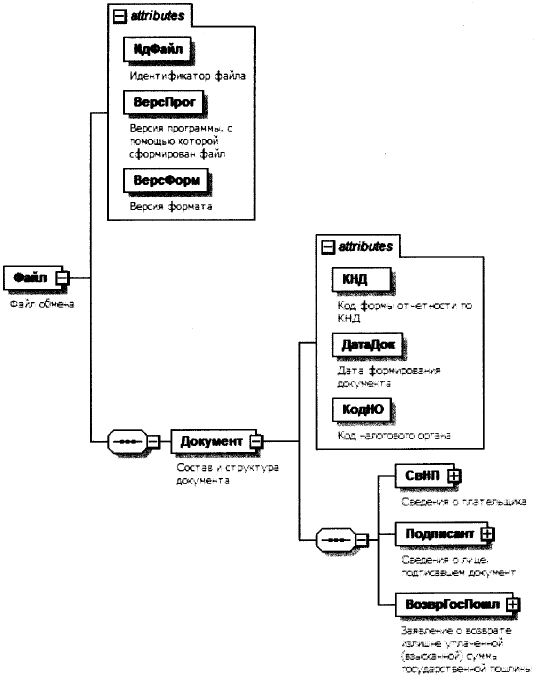 Рисунок 1. Диаграмма структуры файла обменаТаблица 4.1Файл обмена (Файл)Таблица 4.2Состав и структура документа (Документ)Таблица 4.3Сведения о заявителе (СвНП)Таблица 4.4Заявитель - организация (НПЮЛ)Таблица 4.5Плательщик - физическое лицо (НПФЛ)Таблица 4.6Сведения о физическом лице (СвФЛ)Таблица 4.7Сведения о лице, подписавшем документ (Подписант)Таблица 4.8Сведения о представителе плательщика (СвПред)Таблица 4.9Заявление о возврате излишне уплаченной (взысканной) суммыгосударственной пошлины (ВозврГосПошл)Таблица 4.10Излишне уплаченная (взысканная) государственнаяпошлина (ИзлУплГосПошл)Таблица 4.11Сведения о счете (СвСчБанк)Таблица 4.12Сведения о получателе (Получатель)Таблица 4.13Получатель - орган, осуществляющий открытие и ведениелицевых счетов (ПОргЛицСч)Таблица 4.14Сведения о документе, удостоверяющем личность(сокращенный) (УдЛичнФЛСТип)Таблица 4.15Фамилия, имя, отчество (ФИОТип)Приложение N 9к приказу ФНС Россииот 30.11.2022 N ЕД-7-8/1133@┌─┐                       ┌─┐└─┘││││││││││││││││││││││ └─┘          ┌─┬─┬─┬─┬─┬─┬─┬─┬─┬─┬─┬─┐   ││││││││││││││││││││││      ИНН <1> │ │ │ │ │ │ │ │ │ │ │ │ │   ││  3030  ││  1016  ││              └─┴─┴─┴─┴─┴─┴─┴─┴─┴─┴─┴─┘                                       ┌─┬─┬─┬─┬─┬─┬─┬─┬─┐      ┌─┬─┬─┐                               КПП     │ │ │ │ │ │ │ │ │ │ Стр. │0│0│1│                                       └─┴─┴─┴─┴─┴─┴─┴─┴─┘      └─┴─┴─┘    Форма по КНД 1122029                                 Заявление              о зачете суммы излишне уплаченной (взысканной)                          государственной пошлины                                       ┌─┬─┬─┬─┐Представляется в налоговый орган (код) │ │ │ │ │                                       └─┴─┴─┴─┘┌─┬─┬─┬─┬─┬─┬─┬─┬─┬─┬─┬─┬─┬─┬─┬─┬─┬─┬─┬─┬─┬─┬─┬─┬─┬─┬─┬─┬─┬─┬─┬─┬─┬─┬─┬─┬─┬─┬─┬─┐│ │ │ │ │ │ │ │ │ │ │ │ │ │ │ │ │ │ │ │ │ │ │ │ │ │ │ │ │ │ │ │ │ │ │ │ │ │ │ │ │└─┴─┴─┴─┴─┴─┴─┴─┴─┴─┴─┴─┴─┴─┴─┴─┴─┴─┴─┴─┴─┴─┴─┴─┴─┴─┴─┴─┴─┴─┴─┴─┴─┴─┴─┴─┴─┴─┴─┴─┘┌─┬─┬─┬─┬─┬─┬─┬─┬─┬─┬─┬─┬─┬─┬─┬─┬─┬─┬─┬─┬─┬─┬─┬─┬─┬─┬─┬─┬─┬─┬─┬─┬─┬─┬─┬─┬─┬─┬─┬─┐│ │ │ │ │ │ │ │ │ │ │ │ │ │ │ │ │ │ │ │ │ │ │ │ │ │ │ │ │ │ │ │ │ │ │ │ │ │ │ │ │└─┴─┴─┴─┴─┴─┴─┴─┴─┴─┴─┴─┴─┴─┴─┴─┴─┴─┴─┴─┴─┴─┴─┴─┴─┴─┴─┴─┴─┴─┴─┴─┴─┴─┴─┴─┴─┴─┴─┴─┘┌─┬─┬─┬─┬─┬─┬─┬─┬─┬─┬─┬─┬─┬─┬─┬─┬─┬─┬─┬─┬─┬─┬─┬─┬─┬─┬─┬─┬─┬─┬─┬─┬─┬─┬─┬─┬─┬─┬─┬─┐│ │ │ │ │ │ │ │ │ │ │ │ │ │ │ │ │ │ │ │ │ │ │ │ │ │ │ │ │ │ │ │ │ │ │ │ │ │ │ │ │└─┴─┴─┴─┴─┴─┴─┴─┴─┴─┴─┴─┴─┴─┴─┴─┴─┴─┴─┴─┴─┴─┴─┴─┴─┴─┴─┴─┴─┴─┴─┴─┴─┴─┴─┴─┴─┴─┴─┴─┘               (фамилия, имя, отчество <2> физического лица) <3>На  основании  статьи  333.40 Налогового кодекса Российской Федерации прошузачесть сумму излишне уплаченную (взысканную) сумму государственной пошлины          ┌─┬─┬─┬─┬─┬─┬─┬─┬─┬─┬─┬─┐ ┌─┬─┐в размере │ │ │ │ │ │ │ │ │ │ │ │ │.│ │ │ рублей          └─┴─┴─┴─┴─┴─┴─┴─┴─┴─┴─┴─┘ └─┴─┘                    (цифрами)                            ┌─┬─┬─┬─┬─┬─┬─┬─┬─┬─┬─┐Код по ОКТМО                │ │ │ │ │ │ │ │ │ │ │ │                            └─┴─┴─┴─┴─┴─┴─┴─┴─┴─┴─┘                            ┌─┬─┐ ┌─┬─┐ ┌─┬─┬─┬─┐                  ┌─┬─┬─┬─┬─┬─┐Дата платежного документа   │ │ │.│ │ │.│ │ │ │ │ Номер платежного │ │ │ │ │ │ │                            └─┴─┘ └─┴─┘ └─┴─┴─┴─┘ документа        └─┴─┴─┴─┴─┴─┘                            ┌─┬─┬─┬─┬─┬─┬─┬─┬─┬─┬─┬─┬─┬─┬─┬─┬─┬─┬─┬─┐Код бюджетной классификации │ │ │ │ │ │ │ │ │ │ │ │ │ │ │ │ │ │ │ │ │                            └─┴─┴─┴─┴─┴─┴─┴─┴─┴─┴─┴─┴─┴─┴─┴─┴─┴─┴─┴─┘в счет суммы государственной пошлины, подлежащей уплате за совершениеаналогичного действия                            ┌─┬─┬─┬─┬─┬─┬─┬─┬─┬─┬─┐Код по ОКТМО                │ │ │ │ │ │ │ │ │ │ │ │                            └─┴─┴─┴─┴─┴─┴─┴─┴─┴─┴─┘                            ┌─┬─┬─┬─┬─┬─┬─┬─┬─┬─┬─┬─┬─┬─┬─┬─┬─┬─┬─┬─┐Код бюджетной классификации │ │ │ │ │ │ │ │ │ │ │ │ │ │ │ │ │ │ │ │ │                            └─┴─┴─┴─┴─┴─┴─┴─┴─┴─┴─┴─┴─┴─┴─┴─┴─┴─┴─┴─┘                        ┌─┬─┬─┐Заявление составлено на │ │ │ │  страницах   с  приложением  подтверждающих                        └─┴─┴─┘                           ┌─┬─┬─┐документов или их копий на │ │ │ │ листах                           └─┴─┴─┘─────────────────────────────────────────┬───────────────────────────────────────    Достоверность и полноту сведений,    │   Заполняется работником налогового    указанных в настоящем заявлении,     │                 органа               подтверждаю:              │   Сведения о представлении заявления  ┌─┐ 1 - плательщик                     │  │ │ 2 - представитель плательщика      │  └─┘                                    │                                 ┌─┬─┐┌─┬─┬─┬─┬─┬─┬─┬─┬─┬─┬─┬─┬─┬─┬─┬─┬─┬─┬─┬─┐│Настоящее заявление представлено │ │ ││ │ │ │ │ │ │ │ │ │ │ │ │ │ │ │ │ │ │ │ ││                       (код) <4> └─┴─┘└─┴─┴─┴─┴─┴─┴─┴─┴─┴─┴─┴─┴─┴─┴─┴─┴─┴─┴─┴─┘│   ┌─┬─┬─┐┌─┬─┬─┬─┬─┬─┬─┬─┬─┬─┬─┬─┬─┬─┬─┬─┬─┬─┬─┬─┐│на │ │ │ │ страницах с приложением│ │ │ │ │ │ │ │ │ │ │ │ │ │ │ │ │ │ │ │ ││   └─┴─┴─┘└─┴─┴─┴─┴─┴─┴─┴─┴─┴─┴─┴─┴─┴─┴─┴─┴─┴─┴─┴─┘│подтверждающих документов или их┌─┬─┬─┬─┬─┬─┬─┬─┬─┬─┬─┬─┬─┬─┬─┬─┬─┬─┬─┬─┐│         ┌─┬─┬─┐│ │ │ │ │ │ │ │ │ │ │ │ │ │ │ │ │ │ │ │ ││копий на │ │ │ │ листах└─┴─┴─┴─┴─┴─┴─┴─┴─┴─┴─┴─┴─┴─┴─┴─┴─┴─┴─┴─┘│         └─┴─┴─┘      (фамилия, имя, отчество <2>)       │Дата              ┌─┬─┐ ┌─┬─┐ ┌─┬─┬─┬─┐                                         │представления     │ │ │.│ │ │.│ │ │ │ │                                         │заявления         └─┴─┘ └─┴─┘ └─┴─┴─┴─┘Номер контактного телефона               │┌─┬─┬─┬─┬─┬─┬─┬─┬─┬─┬─┬─┬─┬─┬─┬─┬─┬─┬─┬─┐││ │ │ │ │ │ │ │ │ │ │ │ │ │ │ │ │ │ │ │ ││└─┴─┴─┴─┴─┴─┴─┴─┴─┴─┴─┴─┴─┴─┴─┴─┴─┴─┴─┴─┘│                    ┌─┬─┐ ┌─┬─┐ ┌─┬─┬─┬─┐│Подпись ______ Дата │ │ │.│ │ │.│ │ │ │ ││                    └─┴─┘ └─┴─┘ └─┴─┴─┴─┘│                                         │   Наименование и реквизиты документа,   │ подтверждающего полномочия представителя│                плательщика              │┌─┬─┬─┬─┬─┬─┬─┬─┬─┬─┬─┬─┬─┬─┬─┬─┬─┬─┬─┬─┐││ │ │ │ │ │ │ │ │ │ │ │ │ │ │ │ │ │ │ │ ││└─┴─┴─┴─┴─┴─┴─┴─┴─┴─┴─┴─┴─┴─┴─┴─┴─┴─┴─┴─┘│ ______________________ _______________┌─┬─┬─┬─┬─┬─┬─┬─┬─┬─┬─┬─┬─┬─┬─┬─┬─┬─┬─┬─┐│   Фамилия, И.О. <2>      Подпись│ │ │ │ │ │ │ │ │ │ │ │ │ │ │ │ │ │ │ │ ││└─┴─┴─┴─┴─┴─┴─┴─┴─┴─┴─┴─┴─┴─┴─┴─┴─┴─┴─┴─┘│┌─┐                                                                           ┌─┐└─┘                                                                           └─┘┌─┐                       ┌─┐└─┘││││││││││││││││││││││ └─┘   ││││││││││││││││││││││   ││  3030  ││  1023  ││                                            ┌─┬─┬─┐                                       Стр. │ │ │ │                                            └─┴─┴─┘                                                   Продолжение страницы 001              Сведения о физическом лице, не являющемся индивидуальным                              предпринимателем <3>          Фамилия _________________________ И. ____ О. <2> ______Сведения о документе, удостоверяющем личность:Код вида      ┌─┬─┐документа <5> │ │ │              └─┴─┘              ┌─┬─┬─┬─┬─┬─┬─┬─┬─┬─┬─┬─┬─┬─┬─┬─┬─┬─┬─┬─┬─┬─┬─┬─┬─┬─┬─┬─┬─┬─┐Серия и номер │ │ │ │ │ │ │ │ │ │ │ │ │ │ │ │ │ │ │ │ │ │ │ │ │ │ │ │ │ │ │              └─┴─┴─┴─┴─┴─┴─┴─┴─┴─┴─┴─┴─┴─┴─┴─┴─┴─┴─┴─┴─┴─┴─┴─┴─┴─┴─┴─┴─┴─┘              ┌─┬─┬─┬─┬─┬─┬─┬─┬─┬─┬─┬─┬─┬─┬─┬─┬─┬─┬─┬─┬─┬─┬─┬─┬─┬─┬─┬─┬─┬─┐Кем выдан     │ │ │ │ │ │ │ │ │ │ │ │ │ │ │ │ │ │ │ │ │ │ │ │ │ │ │ │ │ │ │              └─┴─┴─┴─┴─┴─┴─┴─┴─┴─┴─┴─┴─┴─┴─┴─┴─┴─┴─┴─┴─┴─┴─┴─┴─┴─┴─┴─┴─┴─┘              ┌─┬─┬─┬─┬─┬─┬─┬─┬─┬─┬─┬─┬─┬─┬─┬─┬─┬─┬─┬─┬─┬─┬─┬─┬─┬─┬─┬─┬─┬─┐              │ │ │ │ │ │ │ │ │ │ │ │ │ │ │ │ │ │ │ │ │ │ │ │ │ │ │ │ │ │ │              └─┴─┴─┴─┴─┴─┴─┴─┴─┴─┴─┴─┴─┴─┴─┴─┴─┴─┴─┴─┴─┴─┴─┴─┴─┴─┴─┴─┴─┴─┘              ┌─┬─┐ ┌─┬─┐ ┌─┬─┬─┬─┐Дата выдачи   │ │ │.│ │ │.│ │ │ │ │              └─┴─┘ └─┴─┘ └─┴─┴─┴─┘---------------------------------------------------------------------------    --------------------------------    <1>  Для физических лиц, не являющихся индивидуальным предпринимателем,не является обязательным к заполнению    <2> Отчество указывается при наличии.    <3> Не заполняются, если указан ИНН.    <4> Указывается цифровой код из списка:    01  -  на  бумажном  носителе  (по  почте);  02  - на бумажном носителе(лично);  03  -  на  бумажном  носителе с дублированием на съемном носителе(лично);    04 - по телекоммуникационным каналам связи с электронной подписью; 05 -другое;  08  - на бумажном носителе с дублированием на съемном носителе (попочте);    09  - на бумажном носителе с использованием штрих-кода (лично); 10 - набумажном носителе с использованием штрих-кода (по почте).    <5> Указывается код вида документа:    21  -  паспорт  гражданина  Российской  Федерации; 03 - свидетельство орождении; 07 - военный билет; 08 - временное удостоверение, выданное взаменвоенного билета;    10 - паспорт иностранного гражданина; 11 - свидетельство о рассмотренииходатайства о признании лица беженцем на территории Российской Федерации посуществу;    12  -  вид  на  жительство  в  Российской Федерации; 13 - удостоверениебеженца;  14  -  временное  удостоверение  личности  гражданина  РоссийскойФедерации;    15  -  разрешение  на временное проживание в Российской Федерации; 18 -свидетельство  о предоставлении временного убежища на территории РоссийскойФедерации;    23   -   свидетельство  о  рождении,  выданное  уполномоченным  органоминостранного  государства;  24  -  удостоверение  личности  военнослужащегоРоссийской Федерации;    27 - военный билет офицера запаса; 91 - иные документы.Приложение N 10к приказу ФНС Россииот 30.11.2022 N ЕД-7-8/1133@ФОРМАТПРЕДСТАВЛЕНИЯ ЗАЯВЛЕНИЯ О ЗАЧЕТЕ СУММЫ ИЗЛИШНЕ УПЛАЧЕННОЙ(ВЗЫСКАННОЙ) ГОСУДАРСТВЕННОЙ ПОШЛИНЫ В ЭЛЕКТРОННОЙ ФОРМЕI. ОБЩИЕ СВЕДЕНИЯ1. Настоящий формат описывает требования к XML-файлам (далее - файл обмена) передачи в налоговые органы заявления о зачете суммы излишне уплаченной (взысканной) государственной пошлины в электронной форме.2. Номер версии настоящего формата 5.01, часть CCCIII.II. ОПИСАНИЕ ФАЙЛА ОБМЕНА3. Имя файла обмена должно иметь следующий вид:R_T_A_K_O_GGGGMMDD_N, где:R_T - префикс, принимающий значение UT_ZZGOSPOSH;A_K - идентификатор получателя информации, где: A - идентификатор получателя, которому направляется файл обмена, K - идентификатор конечного получателя, для которого предназначена информация из данного файла обмена. Передача файла от отправителя к конечному получателю (K) может осуществляться в несколько этапов через другие налоговые органы, осуществляющие передачу файла на промежуточных этапах, которые обозначаются идентификатором A. В случае передачи файла от отправителя к конечному получателю при отсутствии налоговых органов, осуществляющих передачу на промежуточных этапах, значения идентификаторов A и K совпадают. Каждый из идентификаторов (A и K) имеет вид для налоговых органов - четырехразрядный код налогового органа;O - идентификатор отправителя информации, имеет вид:для организаций - девятнадцатиразрядный код (идентификационный номер налогоплательщика (далее - ИНН) и код причины постановки на учет (далее - КПП) организации (обособленного подразделения);для физических лиц - двенадцатиразрядный код (ИНН физического лица, при наличии. При отсутствии ИНН - последовательность из двенадцати нулей).GGGG - год формирования передаваемого файла, MM - месяц, DD - день;N - идентификационный номер файла. (Длина - от 1 до 36 знаков. Идентификационный номер файла должен обеспечивать уникальность файла).Расширение имени файла - xml. Расширение имени файла может указываться как строчными, так и прописными буквами.Параметры первой строки файла обменаПервая строка XML-файла должна иметь следующий вид:<?xml version ="1.0" encoding ="windows-1251"?>Имя файла, содержащего XML-схему файла обмена, должно иметь следующий вид:UT_ZZGOSPOSH_1_303_00_05_01_xx, где xx - номер версии схемы.Расширение имени файла - xsd.XML-схема файла обмена приводится отдельным файлом и размещается на официальном сайте Федеральной налоговой службы в информационно-телекоммуникационной сети "Интернет".4. Логическая модель файла обмена представлена в виде диаграммы структуры файла обмена на рисунке 1 настоящего формата. Элементами логической модели файла обмена являются элементы и атрибуты XML-файла. Перечень структурных элементов логической модели файла обмена и сведения о них приведены в таблицах 4.1 - 4.13 настоящего формата.Для каждого структурного элемента логической модели файла обмена приводятся следующие сведения:наименование элемента. Приводится полное наименование элемента. В строке таблицы могут быть описаны несколько элементов, наименования которых разделены символом "|". Такая форма записи применяется при наличии в файле обмена только одного элемента из описанных в этой строке;сокращенное наименование (код) элемента. Приводится сокращенное наименование элемента. Синтаксис сокращенного наименования должен удовлетворять спецификации XML;признак типа элемента. Может принимать следующие значения: "С" - сложный элемент логической модели (содержит вложенные элементы), "П" - простой элемент логической модели, реализованный в виде элемента XML-файла, "А" - простой элемент логической модели, реализованный в виде атрибута элемента XML-файла. Простой элемент логической модели не содержит вложенные элементы;формат элемента. Формат элемента представляется следующими условными обозначениями: T - символьная строка; N - числовое значение (целое или дробное).Формат символьной строки указывается в виде T(n-k) или T(=k), где: n - минимальное количество знаков, k - максимальное количество знаков, символ "-" - разделитель, символ "=" означает фиксированное количество знаков в строке. В случае, если минимальное количество знаков равно 0, формат имеет вид T(0-k). В случае, если максимальное количество знаков неограничено, формат имеет вид T(n-).Формат числового значения указывается в виде N(m.k), где: m - максимальное количество знаков в числе, включая знак (для отрицательного числа), целую и дробную часть числа без разделяющей десятичной точки, k - максимальное число знаков дробной части числа. Если число знаков дробной части числа равно 0 (то есть число целое), то формат числового значения имеет вид N(m).Для простых элементов, являющихся базовыми в XML, таких как, элемент с типом "date", поле "Формат элемента" не заполняется. Для таких элементов в поле "Дополнительная информация" указывается тип базового элемента;признак обязательности элемента определяет обязательность наличия элемента (совокупности наименования элемента и его значения) в файле обмена. Признак обязательности элемента может принимать следующие значения: "О" - наличие элемента в файле обмена обязательно; "Н" - наличие элемента в файле обмена необязательно, то есть элемент может отсутствовать. Если элемент принимает ограниченный перечень значений (по классификатору, кодовому словарю), то признак обязательности элемента дополняется символом "К". В случае, если количество реализаций элемента может быть более одной, то признак обязательности элемента дополняется символом "М".К вышеперечисленным признакам обязательности элемента может добавляться значение "У" в случае описания в XML-схеме условий, предъявляемых к элементу в файле обмена, описанных в графе "Дополнительная информация".дополнительная информация содержит, при необходимости, требования к элементу файла обмена, не указанные ранее. Для сложных элементов указывается ссылка на таблицу, в которой описывается состав данного элемента. Для элементов, принимающих ограниченный перечень значений из классификатора (кодового словаря), указывается соответствующее наименование классификатора (кодового словаря) или приводится перечень возможных значений. Для классификатора (кодового словаря) может указываться ссылка на его местонахождение. Для элементов, использующих пользовательский тип данных, указывается наименование типового элемента.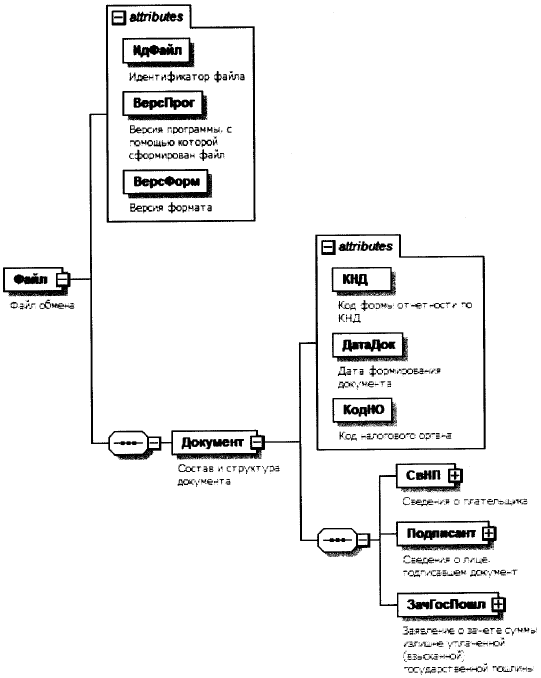 Рисунок 1. Диаграмма структуры файла обменаТаблица 4.1Файл обмена (Файл)Таблица 4.2Состав и структура документа (Документ)Таблица 4.3Сведения о заявителе (СвНП)Таблица 4.4Заявитель - организация (НПЮЛ)Таблица 4.5Плательщик - физическое лицо (НПФЛ)Таблица 4.6Сведения о физическом лице (СвФЛ)Таблица 4.7Сведения о лице, подписавшем документ (Подписант)Таблица 4.8Сведения о представителе плательщика (СвПред)Таблица 4.9Заявление о зачете суммы излишне уплаченной (взысканной)государственной пошлины (ЗачГосПошл)Таблица 4.10Излишне уплаченная (взысканная) государственнаяпошлина (ИзлУплГосПошл)Таблица 4.11Государственная пошлина, в счет которой будет произведензачет (ГосПошлЗачет)Таблица 4.12Сведения о документе, удостоверяющем личность(сокращенный) (УдЛичнФЛСТип)Таблица 4.13Фамилия, имя, отчество (ФИОТип)Приложение N 11к приказу ФНС Россииот 30.11.2022 N ЕД-7-8/1133@Форма КНД 1165068"__" _____________ 20__ г.                                 СООБЩЕНИЕ       ОБ ОТКАЗЕ В ИСПОЛНЕНИИ ЗАЯВЛЕНИЯ О РАСПОРЯЖЕНИИ ПУТЕМ ЗАЧЕТА       (ВОЗВРАТА) СУММОЙ ДЕНЕЖНЫХ СРЕДСТВ, ФОРМИРУЮЩИХ ПОЛОЖИТЕЛЬНОЕ            САЛЬДО ЕДИНОГО НАЛОГОВОГО СЧЕТА НАЛОГОПЛАТЕЛЬЩИКА,                 ПЛАТЕЛЬЩИКА СБОРА, ПЛАТЕЛЬЩИКА СТРАХОВЫХ                     ВЗНОСОВ И (ИЛИ) НАЛОГОВОГО АГЕНТА                               N __________    На основании статьи 78 (79) <3> Налогового кодекса Российской Федерацииналоговым  органом  отказано  в  исполнении заявления о распоряжении суммойденежных  средств,  формирующих  положительное  сальдо  единого  налоговогосчета, путем зачета (возврата) <3> в сумме____________________________________________________________________ рублей                                 (цифрами)по заявлению от "__" _____________ 20__ г.Причина отказа в зачете (возврате) - ________________________________________________________________________________________________________________.Исполнитель ___________________ Телефон ___________                (Ф.И.О. <1>)--------------------------------<1> КПП указывается при наличии.<2> Отчество указывается при наличии.<3> Нужное указать.Наименование элементаСокращенное наименование (код) элементаПризнак типа элементаФормат элементаПризнак обязательности элементаДополнительная информацияИдентификатор файлаИдФайлАT(1-255)ОУСодержит (повторяет) имя сформированного файла (без расширения)Версия программы, с помощью которой сформирован файлВерсПрогАT(1-40)ОВерсия форматаВерсФормАT(1-5)ОПринимает значение: 5.02Состав и структура документаДокументСОСостав элемента представлен в таблице 4.2Наименование элементаСокращенное наименование (код) элементаПризнак типа элементаФормат элементаПризнак обязательности элементаДополнительная информацияКод формы отчетности по КНДКНДАT(=7)ОКТиповой элемент <КНДТип>.Принимает значение: 1112542Дата формирования документаДатаДокАT(=10)ОТиповой элемент <ДатаТип>.Дата в формате ДД.ММ.ГГГГКод налогового органаКодНОАT(=4)ОКТиповой элемент <СОНОТип>Сведения о плательщикеСвНПСОСостав элемента представлен в таблице 4.3Сведения о лице, подписавшем документПодписантСОСостав элемента представлен в таблице 4.7Заявление о распоряжении путем возврата суммой денежных средств, формирующих положительное сальдо единого налогового счета налогоплательщика, плательщика сбора, плательщика страховых взносов и (или) налогового агентаВозврСумЕНССОСостав элемента представлен в таблице 4.9Наименование элементаСокращенное наименование (код) элементаПризнак типа элементаФормат элементаПризнак обязательности элементаДополнительная информацияПлательщик - организация |НПЮЛСОСостав элемента представлен в таблице 4.4Плательщик - физическое лицоНПФЛСОСостав элемента представлен в таблице 4.5Наименование элементаСокращенное наименование (код) элементаПризнак типа элементаФормат элементаПризнак обязательности элементаДополнительная информацияИНН организацииИННЮЛАT(=10)ОТиповой элемент <ИННЮЛТип>КППКППАT(=9)ОТиповой элемент <КППТип>Наименование элементаСокращенное наименование (код) элементаПризнак типа элементаФормат элементаПризнак обязательности элементаДополнительная информацияИНН физического лица |ИННФЛПT(=12)ОТиповой элемент <ИННФЛТип>Сведения о физическом лицеСвФЛСОСостав элемента представлен в таблице 4.6Наименование элементаСокращенное наименование (код) элементаПризнак типа элементаФормат элементаПризнак обязательности элементаДополнительная информацияФамилия, имя, отчество (при наличии) физического лицаФИОСОТиповой элемент <ФИОТип>.Состав элемента представлен в таблице 4.14Сведения о документе, удостоверяющем личностьУдЛичнФЛСОТиповой элемент <УдЛичнФЛСТип>.Состав элемента представлен в таблице 4.13Наименование элементаСокращенное наименование (код) элементаПризнак типа элементаФормат элементаПризнак обязательности элементаДополнительная информацияПризнак лица, подписавшего документПрПодпАT(=1)ОКПринимает значение:1 - плательщик |2 - представитель плательщикаНомер контактного телефонаТлфАT(1-20)НФамилия, имя, отчество (при наличии)ФИОСОТиповой элемент <ФИОТип>Сведения о представителе плательщикаСвПредСНУСостав элемента представлен в таблице 4.8.Элемент обязателен для <ПрПодп>=2Наименование элементаСокращенное наименование (код) элементаПризнак типа элементаФормат элементаПризнак обязательности элементаДополнительная информацияНаименование и реквизиты документа, подтверждающего полномочия представителя плательщикаНаимДокАT(1-120)ОНаименование элементаСокращенное наименование (код) элементаПризнак типа элементаФормат элементаПризнак обязательности элементаДополнительная информацияСумма к возвратуСуммаВозвратАN(14.2)ОСведения о счетеСвСчетСОСостав элемента представлен в таблице 4.10Сведения о получателеПолучательСОСостав элемента представлен в таблице 4.11Наименование элементаСокращенное наименование (код) элементаПризнак типа элементаФормат элементаПризнак обязательности элементаДополнительная информацияБанковский идентификационный кодБИКАT(=9)ОТиповой элемент <БИКТип>Номер счета для возвратаНомСчАT(=20)ОТиповой элемент <КорСчТип>Наименование элементаСокращенное наименование (код) элементаПризнак типа элементаФормат элементаПризнак обязательности элементаДополнительная информацияПризнак получателяПрПолучАT(=1)ОКПринимает значение:1 - организация |2 - физическое лицо |3 - бюджетная организация с лицевым счетом, открытым в территориальных органах Федерального казначейства, финансовых органах субъектов Российской Федерации (муниципальных образований), органах управления государственными внебюджетными фондами Российской ФедерацииПолучатель - орган, осуществляющий открытие и ведение лицевых счетовПОргЛицСчСНУСостав элемента представлен в таблице 4.12.Элемент не обязателен при <ПрПолуч>=3 и не заполняется при <ПрПолуч>=1 | 2Наименование элементаСокращенное наименование (код) элементаПризнак типа элементаФормат элементаПризнак обязательности элементаДополнительная информацияНаименование владельца счетаНаимВладСчАT(1-1000)ОКод бюджетной классификации получателяКБКПолучАT(=20)НКТиповой элемент <КБКТип>.Принимает значение в соответствии с Классификатором кодов классификации доходов бюджетов Российской ФедерацииКод по ОКТМО получателяОКТМОАT(=8) |ОКТиповой элемент <ОКТМОТип>.Код по ОКТМО получателяОКТМОАT(=11)Принимает значение в соответствии с Общероссийским классификатором территорий муниципальных образованийНомер лицевого счета получателяНомЛицСчПолучАT(=11)ННазначение платежаНазнПлатежАT(1-1000)ННаименование элементаСокращенное наименование (код) элементаПризнак типа элементаФормат элементаПризнак обязательности элементаДополнительная информацияКод вида документаКодВидДокАT(=2)ОКПринимает значение:03 - свидетельство о рождении |07 - военный билет |08 - временное удостоверение, выданное взамен военного билета |10 - паспорт иностранного гражданина |11 - свидетельство о рассмотрении ходатайства о признании лица беженцем на территории Российской Федерации по существу |12 - вид на жительство в Российской Федерации |13 - удостоверение беженца |14 - временное удостоверение личности гражданина Российской Федерации |15 - разрешение на временное проживание в Российской Федерации |18 - свидетельство о предоставлении временного убежища на территории Российской Федерации |21 - паспорт гражданина Российской Федерации |23 - свидетельство о рождении, выданное уполномоченным органом иностранного государства|24 - удостоверение личности военнослужащего Российской Федерации |27 - военный билет офицера запаса |91 - иные документыСерия и номер документа, удостоверяющего личностьСерНомДокАT(1-25)ОТиповой элемент <СПДУЛШТип>Кем выданВыдДокАT(1-255)ОДата выдачи документа, удостоверяющего личностьДатаДокАT(=10)ОТиповой элемент <ДатаТип>.Дата в формате ДД.ММ.ГГГГНаименование элементаСокращенное наименование (код) элементаПризнак типа элементаФормат элементаПризнак обязательности элементаДополнительная информацияФамилияФамилияАT(1-60)ОИмяИмяАT(1-60)ООтчествоОтчествоАT(1-60)ННаименование элементаСокращенное наименование (код) элементаПризнак типа элементаФормат элементаПризнак обязательности элементаДополнительная информацияИдентификатор файлаИдФайлАT(1-255)ОУСодержит (повторяет) имя сформированного файла (без расширения)Версия программы, с помощью которой сформирован файлВерсПрогАT(1-40)ОВерсия форматаВерсФормАT(1-5)ОПринимает значение: 5.04Состав и структура документаДокументСОСостав элемента представлен в таблице 4.2Наименование элементаСокращенное наименование (код) элементаПризнак типа элементаФормат элементаПризнак обязательности элементаДополнительная информацияКод формы отчетности по КНДКНДАT(=7)ОКТиповой элемент <КНДТип>.Принимает значение: 1150057Дата формирования документаДатаДокАT(=10)ОТиповой элемент <ДатаТип>.Дата в формате ДД.ММ.ГГГГКод налогового органаКодНОАT(=4)ОКТиповой элемент <СОНОТип>Сведения о плательщикеСвНПСОСостав элемента представлен в таблице 4.3Сведения о лице, подписавшем документПодписантСОСостав элемента представлен в таблице 4.6Заявление о распоряжении путем зачета суммой денежных средств, формирующих положительное сальдо единого налогового счета налогоплательщика, плательщика сбора, плательщика страховых взносов и (или) налогового агентаЗачетСумЕНССОСостав элемента представлен в таблице 4.8Наименование элементаСокращенное наименование (код) элементаПризнак типа элементаФормат элементаПризнак обязательности элементаДополнительная информацияПлательщик - организация |НПЮЛСОСостав элемента представлен в таблице 4.4Плательщик - физическое лицоНПФЛСОСостав элемента представлен в таблице 4.5Наименование элементаСокращенное наименование (код) элементаПризнак типа элементаФормат элементаПризнак обязательности элементаДополнительная информацияИНН организацииИННЮЛАT(=10)ОТиповой элемент <ИННЮЛТип>КППКППАT(=9)ОТиповой элемент <КППТип>Наименование элементаСокращенное наименование (код) элементаПризнак типа элементаФормат элементаПризнак обязательности элементаДополнительная информацияИНН физического лицаИННФЛАT(=12)ОТиповой элемент <ИННФЛТип>Наименование элементаСокращенное наименование (код) элементаПризнак типа элементаФормат элементаПризнак обязательности элементаДополнительная информацияПризнак лица, подписавшего документПрПодпАT(=1)ОКПринимает значение:1 - плательщик |2 - представитель плательщикаНомер контактного телефонаТлфАT(1-20)НФамилия, имя, отчество (при наличии) физического лицаФИОСОТиповой элемент <ФИОТип>.Состав элемента представлен в таблице 4.13Сведения о представителе плательщикаСвПредСНУСостав элемента представлен в таблице 4.7.Элемент обязателен для <ПрПодп>=2Наименование элементаСокращенное наименование (код) элементаПризнак типа элементаФормат элементаПризнак обязательности элементаДополнительная информацияНаименование документа, подтверждающего полномочия представителя плательщикаНаимДокАT(1-120)ОНаименование элементаСокращенное наименование (код) элементаПризнак типа элементаФормат элементаПризнак обязательности элементаДополнительная информацияПризнак зачетаПрЗачетАT(=1)ОКПринимает значение:1 - в счет исполнения обязанности другого лица по уплате налогов, сборов, страховых взносов, пеней, штрафов и (или) процентов |2 - в счет исполнения предстоящей обязанности по уплате конкретного налога (сбора, страхового взноса) |3 - в счет исполнения решений налоговых органов, указанных в подпунктах 10 и 11 пункта 5 и подпункте 3 пункта 7 статьи 11.3 Налогового кодекса Российской Федерации |4 - в счет погашения задолженности, не учитываемой в совокупной обязанности в соответствии с подпунктом 2 пункта 7 статьи 11.3 Налогового кодекса Российской ФедерацииВ счет исполнения обязанности другого лица по уплате налогов, сборов, страховых взносов, пеней, штрафов и (или) процентов|ОбязДрЛицаСОМУСостав элемента представлен в таблице 4.9.Элемент заполняется при <ПрЗачет>=1В счет исполнения предстоящей обязанности по уплате конкретного налога (сбора, страхового взноса) |УплКонкрНалогСОМУСостав элемента представлен в таблице 4.10.Элемент заполняется при <ПрЗачет>=2В счет исполнения решений налоговых органов, указанных в подпунктах 10 и 11 пункта 5 и подпункте 3 пункта 7 статьи 11.3 Налогового кодекса Российской Федерации |ИспРешенНОСОМУСостав элемента представлен в таблице 4.11.Элемент заполняется при <ПрЗачет>=3В счет погашения задолженности, не учитываемой в совокупной обязанности в соответствии с подпунктом 2 пункта 7 статьи 11.3 Налогового кодекса Российской ФедерацииПогашЗадолжнСОМУСостав элемента представлен в таблице 4.12.Элемент заполняется при <ПрЗачет>=4Наименование элементаСокращенное наименование (код) элементаПризнак типа элементаФормат элементаПризнак обязательности элементаДополнительная информацияСумма зачетаСумЗачетАN(17.2)ОИНН организации |ИННЮЛПT(=10)ОТиповой элемент <ИННЮЛТип>ИНН физического лицаИННФЛПT(=12)ОТиповой элемент <ИННФЛТип>Наименование элементаСокращенное наименование (код) элементаПризнак типа элементаФормат элементаПризнак обязательности элементаДополнительная информацияСумма зачетаСумЗачетАN(17.2)ОКППКППАT(=9)НУТиповой элемент <КППТип>.Элемент обязателен при наличии <НПЮЛ> из таблицы 4.3Код по ОКТМООКТМОАT(=8) |T(=11)ОКТиповой элемент <ОКТМОТип>.Принимает значение в соответствии с Общероссийским классификатором территорий муниципальных образованийКод бюджетной классификацииКБКАT(=20)ОКТиповой элемент <КБКТип>.Принимает значение в соответствии с Классификатором кодов классификации доходов бюджетов Российской ФедерацииПризнак налогового агентаПрНалАгентАT(=1)ОКПринимает значение:1 - да|2 - нетСрок уплатыСрокУплАT(=10)ОТиповой элемент <ДатаТип>.Дата в формате ДД.ММ.ГГГГНаименование элементаСокращенное наименование (код) элементаПризнак типа элементаФормат элементаПризнак обязательности элементаДополнительная информацияСумма зачетаСумЗачетАN(17.2)ОКод документаДокОсновАT(=2)ОКПринимает значение:01 - решение налогового органа о привлечении к ответственности засовершение налоговых правонарушений |02 - решение налогового органа об отказе в привлечении к ответственности за совершение налоговых правонарушений |03 - решение об отмене (полностью или частично) решения о возмещении суммы налога, заявленной к возмещению, в заявительном порядке |04 - решение об отмене (полностью или частично) решения о предоставлении налогового вычета |05 - решение, вынесенное по результатам проверки федеральным органом исполнительной власти, уполномоченным по контролю и надзору в области налогов и сборов, полноты исчисления и уплаты налогов в связи с совершением сделок между взаимозависимыми лицами |06 - судебный акт или решение вышестоящего налогового органа, отменяющего (изменяющего) судебный акт или решение налогового органа, на основании которого на едином налоговом счете ранее была учтена обязанность лица по уплате сумм налогов, авансовых платежей по налогам, сборов, страховых взносов, пеней, штрафов и (или) процентовНомер документаНомерДокОсновАT(1-25)ОДата документаДатаДокОсновАT(=10)ОТиповой элемент <ДатаТип>.Дата в формате ДД.ММ.ГГГГНаименование элементаСокращенное наименование (код) элементаПризнак типа элементаФормат элементаПризнак обязательности элементаДополнительная информацияСумма зачетаСумЗачетАN(17.2)ООснованиеДокОсновАT(=1)ОКПринимает значение:1 - исполнительный документ |2 - судебный актНомерНомерДокОсновАT(1-25)ОДатаДатаДокОсновАT(=10)ОТиповой элемент <ДатаТип>.Дата в формате ДД.ММ.ГГГГДата вступления в силуДатаВступАT(=10)ОТиповой элемент <ДатаТип>.Дата в формате ДД.ММ.ГГГГНаименование элементаСокращенное наименование (код) элементаПризнак типа элементаФормат элементаПризнак обязательности элементаДополнительная информацияФамилияФамилияАT(1-60)ОИмяИмяАT(1-60)ООтчествоОтчествоАT(1-60)ННаименование элементаСокращенное наименование (код) элементаПризнак типа элементаФормат элементаПризнак обязательности элементаДополнительная информацияИдентификатор файлаИдФайлАT(1-255)ОУСодержит (повторяет) имя сформированного файла (без расширения)Версия программы, с помощью которой сформирован файлВерсПрогАT(1-40)ОВерсия форматаВерсФормАT(1-5)ОПринимает значение: 5.01Состав и структура документаДокументСОСостав элемента представлен в таблице 4.2Наименование элементаСокращенное наименование (код) элементаПризнак типа элементаФормат элементаПризнак обязательности элементаДополнительная информацияКод формы отчетности по КНДКНДАT(=7)ОКТиповой элемент <КНДТип>.Принимает значение: 1165171Дата формирования документаДатаДокАT(=10)ОТиповой элемент <ДатаТип>.Дата в формате ДД.ММ.ГГГГКод налогового органаКодНОАT(=4)ОКТиповой элемент <СОНОТип>Сведения о плательщикеСвНПСОСостав элемента представлен в таблице 4.3Сведения о лице, подписавшем документПодписантСОСостав элемента представлен в таблице 4.6Заявление об отмене (полностью или частично) зачета, осуществленного налоговым органом в счет исполнения предстоящей обязанности по уплате конкретного налога (сбора, страхового взноса)ОтмЗачетКонкрНалСОСостав элемента представлен в таблице 4.8Наименование элементаСокращенное наименование (код) элементаПризнак типа элементаФормат элементаПризнак обязательности элементаДополнительная информацияПлательщик - организация |НПЮЛСОСостав элемента представлен в таблице 4.4Плательщик - физическое лицоНПФЛСОСостав элемента представлен в таблице 4.5Наименование элементаСокращенное наименование (код) элементаПризнак типа элементаФормат элементаПризнак обязательности элементаДополнительная информацияИНН организацииИННЮЛАT(=10)ОТиповой элемент <ИННЮЛТип>КППКППАT(=9)ОТиповой элемент <КППТип>Наименование элементаСокращенное наименование (код) элементаПризнак типа элементаФормат элементаПризнак обязательности элементаДополнительная информацияИНН физического лицаИННФЛАT(=12)ОТиповой элемент <ИННФЛТип>Наименование элементаСокращенное наименование (код) элементаПризнак типа элементаФормат элементаПризнак обязательности элементаДополнительная информацияПризнак лица, подписавшего документПрПодпАT(=1)ОКПринимает значение:1 - плательщик |2 - представитель плательщикаНомер контактного телефонаТлфАT(1-20)НФамилия, имя, отчество (при наличии) физического лицаФИОСОТиповой элемент <ФИОТип>.Состав элемента представлен в таблице 4.11Сведения о представителе плательщикаСвПредСНУСостав элемента представлен в таблице 4.7.Элемент обязателен для <ПрПодп>=2Наименование элементаСокращенное наименование (код) элементаПризнак типа элементаФормат элементаПризнак обязательности элементаДополнительная информацияНаименование и реквизиты документа, подтверждающего полномочия представителя плательщикаНаимДокАT(1-120)ОНаименование элементаСокращенное наименование (код) элементаПризнак типа элементаФормат элементаПризнак обязательности элементаДополнительная информацияСведения о заявлении, на основании которого был произведен зачет в счет исполнения предстоящей обязанности по уплате конкретного налога (сбора, страхового взноса)СвЗаявЗачетСОСостав элемента представлен в таблице 4.9Сведения об отмене зачетаСвОтмЗачетСОСостав элемента представлен в таблице 4.10Наименование элементаСокращенное наименование (код) элементаПризнак типа элементаФормат элементаПризнак обязательности элементаДополнительная информацияДата заявленияДатаЗаявАT(=10)ОТиповой элемент <ДатаТип>.Дата в формате ДД.ММ.ГГГГСумма заявленияСумЗаявАN(14.2)ОКППКППАT(=9)НУТиповой элемент <КППТип>.Элемент обязателен при наличии <НПЮЛ> из таблицы 4.3Код по ОКТМООКТМОАT(8-11)ОКТиповой элемент <ОКТМОТип>.Принимает значение в соответствии с Общероссийским классификатором территорий муниципальных образованийКод бюджетной классификацииКБКАT(=20)ОКТиповой элемент <КБКТип>.Принимает значение в соответствии с Классификатором кодов классификации доходов бюджетов Российской ФедерацииСрок уплатыСрокУплАT(=10)ОТиповой элемент <ДатаТип>.Дата в формате ДД.ММ.ГГГГНаименование элементаСокращенное наименование (код) элементаПризнак типа элементаФормат элементаПризнак обязательности элементаДополнительная информацияПризнак отмены зачетаПрОтмЗачетАT(=1)ОКПринимает значение:1 - полностью |2 - частичноСумма отмененного зачетаСумОтмАN(14.2)НУЭлемент обязателен для <ПрОтмЗачет>=2, при <ПрОтмЗачет>=1 не заполняетсяНаименование элементаСокращенное наименование (код) элементаПризнак типа элементаФормат элементаПризнак обязательности элементаДополнительная информацияФамилияФамилияАT(1-60)ОИмяИмяАT(1-60)ООтчествоОтчествоАT(1-60)ННаименование элементаСокращенное наименование (код) элементаПризнак типа элементаФормат элементаПризнак обязательности элементаДополнительная информацияИдентификатор файлаИдФайлАT(1-255)ОУСодержит (повторяет) имя сформированного файла (без расширения)Версия программы, с помощью которой сформирован файлВерсПрогАT(1-40)ОВерсия форматаВерсФормАT(1-5)ОПринимает значение: 5.01Состав и структура документаДокументСОСостав элемента представлен в таблице 4.2Наименование элементаСокращенное наименование (код) элементаПризнак типа элементаФормат элементаПризнак обязательности элементаДополнительная информацияКод формы отчетности по КНДКНДАT(=7)ОКТиповой элемент <КНДТип>.Принимает значение: 1122030Дата формирования документаДатаДокАT(=10)ОТиповой элемент <ДатаТип>.Дата в формате ДД.ММ.ГГГГКод налогового органаКодНОАT(=4)ОКТиповой элемент <СОНОТип>Сведения о плательщикаСвНПСОСостав элемента представлен в таблице 4.3Сведения о лице, подписавшем документПодписантСОСостав элемента представлен в таблице 4.7Заявление о возврате излишне уплаченной (взысканной) суммы государственной пошлиныВозврГосПошлСОСостав элемента представлен в таблице 4.9Наименование элементаСокращенное наименование (код) элементаПризнак типа элементаФормат элементаПризнак обязательности элементаДополнительная информацияПлательщик - организация |НПЮЛСОСостав элемента представлен в таблице 4.4Плательщик - физическое лицоНПФЛСОСостав элемента представлен в таблице 4.5Наименование элементаСокращенное наименование (код) элементаПризнак типа элементаФормат элементаПризнак обязательности элементаДополнительная информацияИНН организацииИННЮЛАT(=10)ОТиповой элемент <ИННЮЛТип>КППКППАT(=9)ОТиповой элемент <КППТип>Наименование элементаСокращенное наименование (код) элементаПризнак типа элементаФормат элементаПризнак обязательности элементаДополнительная информацияИНН физического лица |ИННФЛПT(=12)ОТиповой элемент <ИННФЛТип>Сведения о физическом лицеСвФЛСОСостав элемента представлен в таблице 4.6Наименование элементаСокращенное наименование (код) элементаПризнак типа элементаФормат элементаПризнак обязательности элементаДополнительная информацияФамилия, имя, отчество (при наличии) физического лицаФИОСОТиповой элемент <ФИОТип>.Состав элемента представлен в таблице 4.15Сведения о документе, удостоверяющем личностьУдЛичнФЛСОТиповой элемент <УдЛичнФЛСТип>.Состав элемента представлен в таблице 4.14Наименование элементаСокращенное наименование (код) элементаПризнак типа элементаФормат элементаПризнак обязательности элементаДополнительная информацияПризнак лица, подписавшего документПрПодпАT(=1)ОКПринимает значение:1 - плательщик |2 - представитель плательщикаНомер контактного телефонаТлфАT(1-20)НФамилия, имя, отчество (при наличии)ФИОСОТиповой элемент <ФИОТип>Сведения о представителе плательщикаСвПредСНУСостав элемента представлен в таблице 4.8.Элемент обязателен для <ПрПодп>=2Наименование элементаСокращенное наименование (код) элементаПризнак типа элементаФормат элементаПризнак обязательности элементаДополнительная информацияНаименование документа, подтверждающего полномочия представителя плательщикаНаимДокАT(1-120)ОНаименование элементаСокращенное наименование (код) элементаПризнак типа элементаФормат элементаПризнак обязательности элементаДополнительная информацияИзлишне уплаченная (взысканная) государственная пошлинаИзлУплГосПошлСОСостав элемента представлен в таблице 4.10Сведения о счетеСвСчБанкСОСостав элемента представлен в таблице 4.11Сведения о получателеПолучательСОСостав элемента представлен в таблице 4.12Наименование элементаСокращенное наименование (код) элементаПризнак типа элементаФормат элементаПризнак обязательности элементаДополнительная информацияИзлишне уплаченная суммаСуммаАN(14.2)ОКод по ОКТМООКТМОАT(=8) |T(=11)ОКТиповой элемент <ОКТМОТип>.Принимает значение в соответствии с Общероссийским классификатором территорий муниципальных образованийДата платежного документаДатаПАT(=10)ОТиповой элемент <ДатаТип>.Дата в формате ДД.ММ.ГГГГНомер платежного документаНомерПАT(1-6)ОКод бюджетной классификацииКБКАT(=20)ОКТиповой элемент <КБКТип>.Принимает значение в соответствии с Классификатором кодов классификации доходов бюджетов Российской ФедерацииНаименование элементаСокращенное наименование (код) элементаПризнак типа элементаФормат элементаПризнак обязательности элементаДополнительная информацияБанковский идентификационный кодБИКАT(=9)ОТиповой элемент <БИКТип>Номер счета для возвратаНомСчАT(=20)ОТиповой элемент <КорСчТип>Наименование элементаСокращенное наименование (код) элементаПризнак типа элементаФормат элементаПризнак обязательности элементаДополнительная информацияПризнак получателяПрПолучАT(=1)ОКПринимает значение:1 - организация |2 - физическое лицо |3 - бюджетная организация с лицевым счетом, открытым в территориальных органах Федерального казначейства, финансовых органах субъектов Российской Федерации (муниципальных образований), органах управления государственными внебюджетными фондами Российской ФедерацииПолучатель - орган, осуществляющий открытие и ведение лицевых счетовПОргЛицСчСНУСостав элемента представлен в таблице 4.13.Элемент не обязателен при <ПрПолуч>=3 и не заполняется при <ПрПолуч>=1 | 2Наименование элементаСокращенное наименование (код) элементаПризнак типа элементаФормат элементаПризнак обязательности элементаДополнительная информацияНаименование владельца счетаНаимВладСчАT(1-1000)ОКод бюджетной классификации получателяКБКПолучАT(=20)НКТиповой элемент <КБКТип>.Принимает значение в соответствии с Классификатором кодов классификации доходов бюджетов Российской ФедерацииКод по ОКТМО получателяОКТМОАT(=8) |T(=11)ОКТиповой элемент <ОКТМОТип>.Принимает значение в соответствии с Общероссийским классификатором территорий муниципальных образованийНомер лицевого счета получателяНомЛицСчПолучАT(=11)ННазначение платежаНазнПлатежАT(1-1000)ННаименование элементаСокращенное наименование (код) элементаПризнак типа элементаФормат элементаПризнак обязательности элементаДополнительная информацияКод вида документаКодВидДокАT(=2)ОКПринимает значение:03 - свидетельство о рождении |07 - военный билет |08 - временное удостоверение, выданное взамен военного билета |10 - паспорт иностранного гражданина |11 - свидетельство о рассмотрении ходатайства о признании лица беженцем на территории Российской Федерации по существу |12 - вид на жительство в Российской Федерации |13 - удостоверение беженца |14 - временное удостоверение личности гражданина Российской Федерации |15 - разрешение на временное проживание в Российской Федерации |18 - свидетельство о предоставлении временного убежища на территории Российской Федерации |21 - паспорт гражданина Российской Федерации |23 - свидетельство о рождении, выданное уполномоченным органом иностранного государства|24 - удостоверение личности военнослужащего Российской Федерации |27 - военный билет офицера запаса |91 - иные документыСерия и номер документа, удостоверяющего личностьСерНомДокАT(1-25)ОТиповой элемент <СПДУЛШТип>Кем выданВыдДокАT(1-255)ОДата выдачи документа, удостоверяющего личностьДатаДокАT(=10)ОТиповой элемент <ДатаТип>.Дата в формате ДД.ММ.ГГГГНаименование элементаСокращенное наименование (код) элементаПризнак типа элементаФормат элементаПризнак обязательности элементаДополнительная информацияФамилияФамилияАT(1-60)ОИмяИмяАT(1-60)ООтчествоОтчествоАT(1-60)ННаименование элементаСокращенное наименование (код) элементаПризнак типа элементаФормат элементаПризнак обязательности элементаДополнительная информацияИдентификатор файлаИдФайлАT(1-255)ОУСодержит (повторяет) имя сформированного файла (без расширения)Версия программы, с помощью которой сформирован файлВерсПрогАT(1-40)ОВерсия форматаВерсФормАT(1-5)ОПринимает значение: 5.01Состав и структура документаДокументСОСостав элемента представлен в таблице 4.2Наименование элементаСокращенное наименование (код) элементаПризнак типа элементаФормат элементаПризнак обязательности элементаДополнительная информацияКод формы отчетности по КНДКНДАT(=7)ОКТиповой элемент <КНДТип>.Принимает значение: 1122029Дата формирования документаДатаДокАT(=10)ОТиповой элемент <ДатаТип>.Дата в формате ДД.ММ.ГГГГКод налогового органаКодНОАT(=4)ОКТиповой элемент <СОНОТип>Сведения о плательщикаСвНПСОСостав элемента представлен в таблице 4.3Сведения о лице, подписавшем документПодписантСОСостав элемента представлен в таблице 4.7Заявление о зачете суммы излишне уплаченной (взысканной) государственной пошлиныЗачГосПошлСОСостав элемента представлен в таблице 4.9Наименование элементаСокращенное наименование (код) элементаПризнак типа элементаФормат элементаПризнак обязательности элементаДополнительная информацияПлательщик - организация |НПЮЛСОСостав элемента представлен в таблице 4.4Плательщик - физическое лицоНПФЛСОСостав элемента представлен в таблице 4.5Наименование элементаСокращенное наименование (код) элементаПризнак типа элементаФормат элементаПризнак обязательности элементаДополнительная информацияИНН организацииИННЮЛАT(=10)ОТиповой элемент <ИННЮЛТип>КППКППАT(=9)ОТиповой элемент <КППТип>Наименование элементаСокращенное наименование (код) элементаПризнак типа элементаФормат элементаПризнак обязательности элементаДополнительная информацияИНН физического лица |ИННФЛПT(=12)ОТиповой элемент <ИННФЛТип>Сведения о физическом лицеСвФЛСОСостав элемента представлен в таблице 4.6Наименование элементаСокращенное наименование (код) элементаПризнак типа элементаФормат элементаПризнак обязательности элементаДополнительная информацияФамилия, имя, отчество (при наличии) физического лицаФИОСОТиповой элемент <ФИОТип>.Состав элемента представлен в таблице 4.13Сведения о документе, удостоверяющем личностьУдЛичнФЛСОТиповой элемент <УдЛичнФЛСТип>.Состав элемента представлен в таблице 4.12Наименование элементаСокращенное наименование (код) элементаПризнак типа элементаФормат элементаПризнак обязательности элементаДополнительная информацияПризнак лица, подписавшего документПрПодпАT(=1)ОКПринимает значение:1 - плательщик |2 - представитель плательщикаНомер контактного телефонаТлфАT(1-20)НФамилия, имя, отчество (при наличии)ФИОСОТиповой элемент <ФИОТип>Сведения о представителе плательщикаСвПредСНУСостав элемента представлен в таблице 4.8.Элемент обязателен для <ПрПодп>=2Наименование элементаСокращенное наименование (код) элементаПризнак типа элементаФормат элементаПризнак обязательности элементаДополнительная информацияНаименование документа, подтверждающего полномочия представителя плательщикаНаимДокАT(1-120)ОНаименование элементаСокращенное наименование (код) элементаПризнак типа элементаФормат элементаПризнак обязательности элементаДополнительная информацияИзлишне уплаченная (взысканная) государственная пошлинаИзлУплГосПошлСОСостав элемента представлен в таблице 4.10Государственная пошлина, в счет которой будет произведен зачетГосПошлЗачетСОСостав элемента представлен в таблице 4.11Наименование элементаСокращенное наименование (код) элементаПризнак типа элементаФормат элементаПризнак обязательности элементаДополнительная информацияИзлишне уплаченная суммаСуммаАN(14.2)ОКод по ОКТМООКТМОАT(=8) |T(=11)ОКТиповой элемент <ОКТМОТип>.Принимает значение в соответствии с Общероссийским классификатором территорий муниципальных образованийДата платежного документаДатаПАT(=10)ОТиповой элемент <ДатаТип>.Дата в формате ДД.ММ.ГГГГНомер платежного документаНомерПАT(1-6)ОКод бюджетной классификацииКБКАT(=20)ОКТиповой элемент <КБКТип>.Принимает значение в соответствии с Классификатором кодов классификации доходов бюджетов Российской ФедерацииНаименование элементаСокращенное наименование (код) элементаПризнак типа элементаФормат элементаПризнак обязательности элементаДополнительная информацияКод по ОКТМООКТМОАT(=8) |T(=11)ОКТиповой элемент <ОКТМОТип>.Принимает значение в соответствии с Общероссийским классификатором территорий муниципальных образованийКод бюджетной классификацииКБКАT(=20)ОКТиповой элемент <КБКТип>.Принимает значение в соответствии с Классификатором кодов классификации доходов бюджетов Российской ФедерацииНаименование элементаСокращенное наименование (код) элементаПризнак типа элементаФормат элементаПризнак обязательности элементаДополнительная информацияКод вида документаКодВидДокАT(=2)ОКПринимает значение:03 - свидетельство о рождении |07 - военный билет |08 - временное удостоверение, выданное взамен военного билета |10 - паспорт иностранного гражданина |11 - свидетельство о рассмотрении ходатайства о признании лица беженцем на территории Российской Федерации по существу |12 - вид на жительство в Российской Федерации |13 - удостоверение беженца |14 - временное удостоверение личности гражданина Российской Федерации |15 - разрешение на временное проживание в Российской Федерации |18 - свидетельство о предоставлении временного убежища на территории Российской Федерации |21 - паспорт гражданина Российской Федерации |23 - свидетельство о рождении, выданное уполномоченным органом иностранного государства|24 - удостоверение личности военнослужащего Российской Федерации |27 - военный билет офицера запаса |91 - иные документыСерия и номер документа, удостоверяющего личностьСерНомДокАT(1-25)ОТиповой элемент <СПДУЛШТип>Кем выданВыдДокАT(1-255)ОДата выдачи документа, удостоверяющего личностьДатаДокАT(=10)ОТиповой элемент <ДатаТип>.Дата в формате ДД.ММ.ГГГГНаименование элементаСокращенное наименование (код) элементаПризнак типа элементаФормат элементаПризнак обязательности элементаДополнительная информацияФамилияФамилияАT(1-60)ОИмяИмяАT(1-60)ООтчествоОтчествоАT(1-60)Н(полное наименование налогоплательщика, плательщика сбора, плательщика страховых взносов и (или) налогового агента ИНН/КПП <1>; Ф.И.О. <2> индивидуального предпринимателя, физического лица, не являющегося индивидуальным предпринимателем, ИНН)(наименование налогового органа)(полное наименование налогоплательщика, плательщика сбора, плательщика страховых взносов и (или) налогового агента ИНН/КПП <1>; Ф.И.О. <2> индивидуального предпринимателя, физического лица, не являющегося индивидуальным предпринимателем, ИНН)(полное наименование налогоплательщика, плательщика сбора, плательщика страховых взносов и (или) налогового агента ИНН/КПП <1>; Ф.И.О. <2> индивидуального предпринимателя, физического лица, не являющегося индивидуальным предпринимателем, ИНН)(адрес налогового органа)(полное наименование налогоплательщика, плательщика сбора, плательщика страховых взносов и (или) налогового агента ИНН/КПП <1>; Ф.И.О. <2> индивидуального предпринимателя, физического лица, не являющегося индивидуальным предпринимателем, ИНН)